1. ------IND- 2019 0472 SK- LT- ------ 20200804 --- --- FINALSLOVAKIJOS  RESPUBLIKOS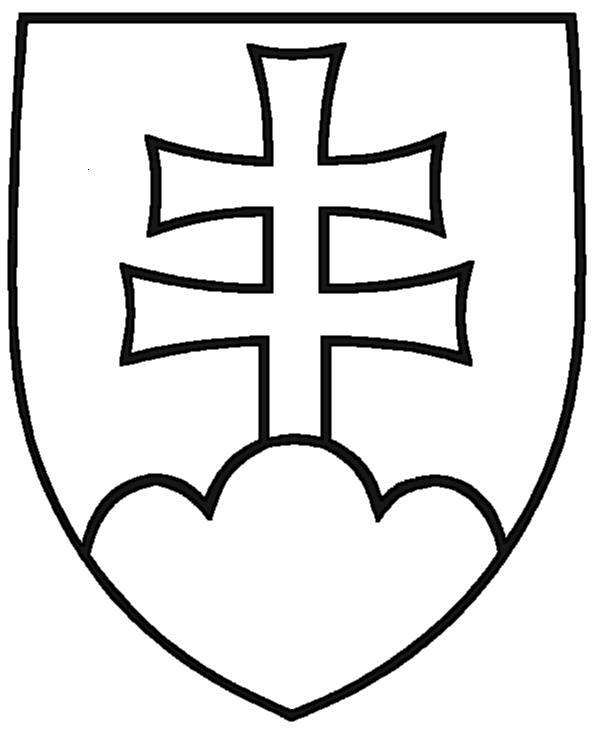 ĮSTATYMŲ RINKINYS2020 m. tomasPaskelbta 2020 m. sausio 24 d.	Slovakijos Respublikos įstatymų rinkinyje paskelbta redakcijaDokumento turinys yra teisiškai privalomas.17Į G Y V E N D I N I M O   D E K R E T A SSlovakijos Respublikos transporto ir statybos ministerijos2020 m. sausio 14 d.,kuriuo iš dalies keičiamas Slovakijos Respublikos transporto, statybos ir regioninės plėtros ministerijos nutarimas Nr. 162/2013, kuriuo nustatomas statybos produktų grupių sąrašas ir sistemos jų eksploatacinėms savybėms vertinti, su pakeitimais, padarytais Nutarimu Nr. 177/2016Slovakijos Respublikos transporto ir statybos ministerija, remdamasi Įstatymo Nr. 133/2013 dėl statybos produktų ir tam tikrų įstatymų pakeitimų 13 straipsnio 2 dalimi, nustato tai, kas nurodyta toliau.I straipsnisSlovakijos Respublikos transporto, statybos ir regioninės plėtros ministerijos nutarimas Nr. 162/2013, kuriuo nustatomi statybos produktų ir sistemų, skirtų jų eksploatacinėms savybėms vertinti, grupių sąrašai, su pakeitimais, padarytais Nutarimu Nr. 177/2016, iš dalies keičiamas taip, kaip nurodyta toliau.Po 7a straipsnio įterpiamas 7b straipsnis, kuris išdėstomas taip:„7b straipsnisPereinamojo laikotarpio nuostatos atsižvelgiant į pakeitimus, galiojančius nuo 2020 m. kovo 1 d.Pradėti ir iki 2020 m. vasario 29 d. nebaigti statybos produktų eksploatacinių savybių vertinimai remiantis esamomis taisyklėmis turi būti atlikti vėliausiai iki 2020 m. rugpjūčio 31 d.0409, 0410, 0511, 0517, 0522, 0523, 0524, 0525, 0702, 0716, 1005, 1201, 1607, 1901, 2205, 2206, 3101, 3311, 3314, 3805, 4106, 4601, 4611 ir 4614 grupių statybos produktų eksploatacinių savybių vertinimai nustatytomis priemonėmis turi būti atlikti iki 2020 m. rugpjūčio 31 d.“1 priedas išdėstomas taip:„1 priedas1 priedasSTATYBOS PRODUKTŲ GRUPĖS SU APIBRĖŽTOMIS EKSPLOATACINIŲ SAVYBIŲ VERTINIMO SISTEMOMISVartojamos santrumpos:ETICS – išorinės sudėtinės šiluminės izoliacijos sistemos;PMR – pavojingųjų medžiagų reglamentai;PSR – priešgaisrinės saugos reglamentai;PTFE – politetrafluoretilenas;RIU – reakcija į išorinę ugnį;PVS – parametrų vertinimo sistema;KRU – klasifikacija pagal reakciją į ugnį.Aiškinamosios pastabos:a) Eksploatacinių savybių vertinimo sistemos I+, I, II+, III ir IV yra sistemos pagal 3 straipsnio 1 dalį, ir yra taikomos tais atvejais, kai atitinkamiems produktams taikomi nustatytieji standartai arba SK techniniai vertinimai. Jei atitinkamiems produktams taikomi darnieji standartai ar Europos techniniai vertinimai, taikomos eksploatacinių savybių vertinimo sistemos pagal 3 straipsnio 4 dalį. Produktų grupių, kurioms taikytini Europos vertinimo dokumentai pagal Reglamento (ES) Nr. 305/2011 2 straipsnio 12 dalį, atveju, specialios eksploatacinių savybių vertinimo sistemos pagal 3 straipsnio 4 dalį, kurios taikomos, jei produktas atitinka Europos techninį vertinimą, išduotą pagal Europos vertinimo dokumentus, nurodytos skliausteliuose. Tačiau, jei atitinkamas produktas atitinka SK techninį vertinimą, taikoma speciali eksploatacinių savybių vertinimo sistema pagal 3 straipsnio 1 dalį.b) Terminas „konstrukcinis“ apibūdina pastate esančio produkto paskirtį – jis yra dalis pastato konstrukcijos, kuri užtikrina konstrukcijos stabilumą (apkrovą laikantis komponentas) arba yra save laikantis elementas, kuriam tenka ir išorinės apkrovos (pvz., vėjo apkrova).c) Terminai „betono“ arba „pagamintas iš betono“ apibūdina produktą, pagamintą iš sunkiojo, lengvojo arba autoklavinio akytojo betono (armuoto arba nearmuoto).d) Terminas „bendroji paskirtis“ taikomas statybos produktui, kai speciali paskirtis arba naudojimo būdas nenurodyti produktų grupei ar grupėms, kurių produktai yra tokiame pastate ar jo dalyse, kurioms taikomos specialios taisyklės, reikalavimai ar ypatybės, tekste išvardytos kaip bendroji paskirtis. Jei, atsižvelgiant į ypatybes, taikoma viena ar daugiau parametrų vertinimo sistemų, ši sistema ar sistemos taikomos kartu su bendrajai paskirčiai priskirta sistema; šiame procese gamintojas tik skelbia atitikties deklaraciją.e) Taikoma 0401 ir 0404 grupėms.f) Taikoma 0404 ir 0405 grupėms.g) Parenkama tokia siūlomo skiedinio sudėtis ir gamybos metodas, kad būtų pasiektos nustatytos savybės (kokybės principas). Iš anksto nustatytos sudėties statybinis skiedinys gaminamas pagal iš anksto nustatytą formulę (formulės principas).h) I tipui priskiriamas inertiškų ir beveik inertiškų medžiagų mišinys. II tipui priskiriamas aktyviųjų medžiagų mišinysi) I kategorijos mūrijimo elementai pasižymi garantuotąja suspaudžiamąja jėga (funkcijos neatlikimo tikimybė – ne didesnė kaip 5 %, priešingai nei II kategorijos mūrijimo elementai, kurių patikimumo lygis negarantuotas.j) Taikoma tik elementams, kuriuose yra integruotų šiluminės izoliacijos medžiagų, kurioms parametrų vertinimo sistema taikoma pagal elemento kategoriją.k) I ir III tipo sistemose, priešingai nei II ir IV tipo sistemose, yra elementų, kurie sumažina riziką, jei klijuojamieji jungliai neatlieka savo funkcijos.l) Taikoma 2104 grupei.m) Taikoma tik plokštėms ir kabamiesiems sofitams.n) Taikoma tik plokštėms, kurios taip pat yra ir sienų ar lubų tvirtinamieji elementai.o) Taikoma tik plytelėms ir plokštėms, kurios pagamintos iš trapių medžiagų, plytelėms ir plokštėms, kurios skirtos kabamiesiems sofitams.p) Taikoma tik vamzdžių laikikliams, armatūrai ir saugos įrenginiams.q) Taikoma tik talpykloms.r) Taikoma tik kaminų priedurams.“9–12 išnašos išdėstomos taip:„9) Slovakijos Respublikos aplinkos ministerijos nutarimas Nr. 119/2016, kuriame pateikiami išsamūs duomenys apie hidraulinių konstrukcijų techninės ir saugos priežiūros efektyvumą bei apie techninės ir saugos stebėsenos efektyvumą.10) STN 73 6114 „Kelio danga. Pagrindinės projektavimo nuostatos“ (73 6114).11) STN 75 0150 „Vandentvarka. Vandentiekos terminai“ (75 0150).12) Slovakijos Respublikos vidaus reikalų ministerijos nutarimas Nr. 478/2008 dėl ugnies stabdiklių charakteristikų ir konkrečių eksploatacijos sąlygų bei reguliaraus patikrinimo užtikrinimo.“II straipsnisŠis nutarimas įsigalioja 2020 m. kovo 1 d.Arpád Érsek m.p.Už Slovakijos Respublikos įstatymų rinkinio leidimą, teisės ir informacijos portalo „Slov-Lex“ (www.slov-lex.sk) turinio administravimą ir valdymą atsakingaSlovakijos Respublikos teisingumo ministerija, Župné námestie 13, 813 11 Bratislava, tel. +421 2 888 91 131, el. paštas helpdesk@slov-lex.sk.Produkto naudojimo sritisProdukto naudojimo sritisProdukto naudojimo sritisProdukto naudojimo sritisNr.Produktų grupės pavadinimasGrupės klasifikacijaEksploatacinių savybių vertinimo sistemosa)Produktai pastatų pamatams, žemės darbams ir pamatų statybaiProduktai pastatų pamatams, žemės darbams ir pamatų statybaiProduktai pastatų pamatams, žemės darbams ir pamatų statybaiProduktai pastatų pamatams, žemės darbams ir pamatų statybai0101Geosintetika (plėvelės ir audiniai), geomišiniai, geotinkleliai, geoplėvelės ir geotinklai, naudojami atskyrimui, apsaugai, drenažui, filtravimui arba grunto stiprinimui atliktiBendrosios paskirtiesd)II+ (2+)0101Geosintetika (plėvelės ir audiniai), geomišiniai, geotinkleliai, geoplėvelės ir geotinklai, naudojami atskyrimui, apsaugai, drenažui, filtravimui arba grunto stiprinimui atliktiPaskirčiai, kuriai taikomi PSR ir kuri klasifikuojama pagal KRUPaskirčiai, kuriai taikomi PSR ir kuri klasifikuojama pagal KRU0101Geosintetika (plėvelės ir audiniai), geomišiniai, geotinkleliai, geoplėvelės ir geotinklai, naudojami atskyrimui, apsaugai, drenažui, filtravimui arba grunto stiprinimui atliktiKRU atsižvelgiant į gamybos pokyčius pagal 4 straipsnio 2 dalies a punktą10101Geosintetika (plėvelės ir audiniai), geomišiniai, geotinkleliai, geoplėvelės ir geotinklai, naudojami atskyrimui, apsaugai, drenažui, filtravimui arba grunto stiprinimui atliktiKRU pagal 4 straipsnio 1 dalį neatliekant bandymų40101Geosintetika (plėvelės ir audiniai), geomišiniai, geotinkleliai, geoplėvelės ir geotinklai, naudojami atskyrimui, apsaugai, drenažui, filtravimui arba grunto stiprinimui atliktiKitos, nei pirmiau minėta, charakteristikos KRU pagal 4 straipsnio 2 dalies b punktą30104Stabilizuojamieji ir vandeniui nelaidūs mišiniai konstrukcijų pamatams, įskaitant kelių ar geležinkelių pagrindusII+0105Surenkamosios bandomosios konstrukcijos ir susiję konstrukciniai elementaib)II+ (2+)0106Pamatų sijos ir pagrindaiII+ (2+)Produktai, skirti įtvirtinti į uolienas ir atraminius dirvožemio sluoksniusProduktai, skirti įtvirtinti į uolienas ir atraminius dirvožemio sluoksniusProduktai, skirti įtvirtinti į uolienas ir atraminius dirvožemio sluoksniusProduktai, skirti įtvirtinti į uolienas ir atraminius dirvožemio sluoksnius0201Žemės ir uolienų ankeriaiIIIProduktai sienoms ir hidraulinėms konstrukcijoms paremtiProduktai sienoms ir hidraulinėms konstrukcijoms paremtiProduktai sienoms ir hidraulinėms konstrukcijoms paremtiProduktai sienoms ir hidraulinėms konstrukcijoms paremti0301Atraminės sienų konstrukcijos iš betonoc)2+0302Akmuo gabionams2+0303Tinklas gabionamsIII0304Gabionų blokaiII+ (2+)0305Akmuo hidraulinėms konstrukcijomsHidraulinės konstrukcijos pagal kategoriją9)Hidraulinės konstrukcijos pagal kategoriją9)0305Akmuo hidraulinėms konstrukcijomsI, II ir III kategorijos2+0305Akmuo hidraulinėms konstrukcijomsIV kategorija4Apsauginės membranos nuo drėgmės, vandens ir radonoApsauginės membranos nuo drėgmės, vandens ir radonoApsauginės membranos nuo drėgmės, vandens ir radonoApsauginės membranos nuo drėgmės, vandens ir radono040104020403040404050406Hidroizoliacinės ir radoną izoliuojančios juostelės ir plėvelės antžeminiams pastato aukštams (išskyrus po jais esantį rūsį) ir požeminėms (rūsio) patalpomsHidroizoliacinės juostelės plytų sienomsGarams atsparūs ir garams laidūs sluoksniai sienoms ir stogamsDengiamosios stogo plėvelės ir kitos dengiamosios stogo membranosStogo pagrindo sluoksniaiHidroizoliacinės dangos medžiagos antžeminiams aukštams, požeminėms konstrukcijų zonoms, po grindiniu ir plytelėmisBendrosios paskirtiesd)III (3) II+ (2+)e)040104020403040404050406Hidroizoliacinės ir radoną izoliuojančios juostelės ir plėvelės antžeminiams pastato aukštams (išskyrus po jais esantį rūsį) ir požeminėms (rūsio) patalpomsHidroizoliacinės juostelės plytų sienomsGarams atsparūs ir garams laidūs sluoksniai sienoms ir stogamsDengiamosios stogo plėvelės ir kitos dengiamosios stogo membranosStogo pagrindo sluoksniaiHidroizoliacinės dangos medžiagos antžeminiams aukštams, požeminėms konstrukcijų zonoms, po grindiniu ir plytelėmisPaskirčiai, kuriai taikomi PSR, kuri klasifikuojama pagal KRU arba kuriai reikia atlikti RIU bandymusPaskirčiai, kuriai taikomi PSR, kuri klasifikuojama pagal KRU arba kuriai reikia atlikti RIU bandymus040104020403040404050406Hidroizoliacinės ir radoną izoliuojančios juostelės ir plėvelės antžeminiams pastato aukštams (išskyrus po jais esantį rūsį) ir požeminėms (rūsio) patalpomsHidroizoliacinės juostelės plytų sienomsGarams atsparūs ir garams laidūs sluoksniai sienoms ir stogamsDengiamosios stogo plėvelės ir kitos dengiamosios stogo membranosStogo pagrindo sluoksniaiHidroizoliacinės dangos medžiagos antžeminiams aukštams, požeminėms konstrukcijų zonoms, po grindiniu ir plytelėmis(A1, A2, B, C) pagal 4 straipsnio 2 dalies a punktąI (1)040104020403040404050406Hidroizoliacinės ir radoną izoliuojančios juostelės ir plėvelės antžeminiams pastato aukštams (išskyrus po jais esantį rūsį) ir požeminėms (rūsio) patalpomsHidroizoliacinės juostelės plytų sienomsGarams atsparūs ir garams laidūs sluoksniai sienoms ir stogamsDengiamosios stogo plėvelės ir kitos dengiamosios stogo membranosStogo pagrindo sluoksniaiHidroizoliacinės dangos medžiagos antžeminiams aukštams, požeminėms konstrukcijų zonoms, po grindiniu ir plytelėmis(A1, A2, B, C) pagal 4 straipsnio 2 dalies b punktą, D, EIII (3)040104020403040404050406Hidroizoliacinės ir radoną izoliuojančios juostelės ir plėvelės antžeminiams pastato aukštams (išskyrus po jais esantį rūsį) ir požeminėms (rūsio) patalpomsHidroizoliacinės juostelės plytų sienomsGarams atsparūs ir garams laidūs sluoksniai sienoms ir stogamsDengiamosios stogo plėvelės ir kitos dengiamosios stogo membranosStogo pagrindo sluoksniaiHidroizoliacinės dangos medžiagos antžeminiams aukštams, požeminėms konstrukcijų zonoms, po grindiniu ir plytelėmis(A1–E) pagal 4 straipsnio 1 dalį, FIV (4)040104020403040404050406Hidroizoliacinės ir radoną izoliuojančios juostelės ir plėvelės antžeminiams pastato aukštams (išskyrus po jais esantį rūsį) ir požeminėms (rūsio) patalpomsHidroizoliacinės juostelės plytų sienomsGarams atsparūs ir garams laidūs sluoksniai sienoms ir stogamsDengiamosios stogo plėvelės ir kitos dengiamosios stogo membranosStogo pagrindo sluoksniaiHidroizoliacinės dangos medžiagos antžeminiams aukštams, požeminėms konstrukcijų zonoms, po grindiniu ir plytelėmisproduktai, kuriems reikia taikyti RIU bandymusf)III (3)040104020403040404050406Hidroizoliacinės ir radoną izoliuojančios juostelės ir plėvelės antžeminiams pastato aukštams (išskyrus po jais esantį rūsį) ir požeminėms (rūsio) patalpomsHidroizoliacinės juostelės plytų sienomsGarams atsparūs ir garams laidūs sluoksniai sienoms ir stogamsDengiamosios stogo plėvelės ir kitos dengiamosios stogo membranosStogo pagrindo sluoksniaiHidroizoliacinės dangos medžiagos antžeminiams aukštams, požeminėms konstrukcijų zonoms, po grindiniu ir plytelėmisproduktai, kuriems nereikia taikyti RIU bandymųf)IV (4)0407Hidroizoliacinės juostelės betoninių tiltų paklotams2+0408Hidroizoliaciniai rinkiniai arba sistemos tiltų paklotamsII+ (2+)0409Hidroizoliacinės ir plėtimosi juostelėsBendrosios paskirtiesd)III0409Hidroizoliacinės ir plėtimosi juostelėsPaskirčiai, kuriai taikomi PSR, kuri klasifikuojama pagal KRU arba kuriai reikia atlikti RIU bandymusPaskirčiai, kuriai taikomi PSR, kuri klasifikuojama pagal KRU arba kuriai reikia atlikti RIU bandymus0409Hidroizoliacinės ir plėtimosi juostelės(A1, A2, B, C) pagal 4 straipsnio 2 dalies a punktąI0409Hidroizoliacinės ir plėtimosi juostelės(A1, A2, B, C) pagal 4 straipsnio 2 dalies b punktą, D, EIII0409Hidroizoliacinės ir plėtimosi juostelės(A1–E) pagal 4 straipsnio 1 dalį, FIV0410Juostelės, plėvelės, dangos arba sistemos hidroizoliaciniams patalpų (vidaus) baseinamsBendrosios paskirtiesd)III0410Juostelės, plėvelės, dangos arba sistemos hidroizoliaciniams patalpų (vidaus) baseinamsPaskirčiai, kuriai taikomi PSR, kuri klasifikuojama pagal KRU arba kuriai reikia atlikti RIU bandymusPaskirčiai, kuriai taikomi PSR, kuri klasifikuojama pagal KRU arba kuriai reikia atlikti RIU bandymus0410Juostelės, plėvelės, dangos arba sistemos hidroizoliaciniams patalpų (vidaus) baseinams(A1, A2, B, C) pagal 4 straipsnio 2 dalies a punktąI0410Juostelės, plėvelės, dangos arba sistemos hidroizoliaciniams patalpų (vidaus) baseinams(A1, A2, B, C) pagal 4 straipsnio 2 dalies b punktą, D, EIII0410Juostelės, plėvelės, dangos arba sistemos hidroizoliaciniams patalpų (vidaus) baseinams(A1–E) pagal 4 straipsnio 1 dalį, FIVProduktai keliams, takams ir kitoms eismo zonomsProduktai keliams, takams ir kitoms eismo zonomsProduktai keliams, takams ir kitoms eismo zonomsProduktai keliams, takams ir kitoms eismo zonoms0501Gamtinis ir modifikuotas asfaltas bei asfalto emulsijos keliams tiesti ir kelių paviršiui ruoštiII+ (2+)0502Asfalto mišiniai keliams tiesti ir kelių paviršiui eismo zonose ruoštiBendrosios paskirtiesd)II+ (2+)0502Asfalto mišiniai keliams tiesti ir kelių paviršiui eismo zonose ruoštiPaskirčiai, kuriai taikomi PSR ir kuri klasifikuojama pagal KRUPaskirčiai, kuriai taikomi PSR ir kuri klasifikuojama pagal KRU0502Asfalto mišiniai keliams tiesti ir kelių paviršiui eismo zonose ruošti(A1FL, A2FL, BFL, CFL) pagal 4 straipsnio 2 dalies a punktąI (1)0502Asfalto mišiniai keliams tiesti ir kelių paviršiui eismo zonose ruošti(A1FL, A2FL, BFL, CFL) pagal 4 straipsnio 2 dalies b  punktą, DFL, EFLIII (3)0502Asfalto mišiniai keliams tiesti ir kelių paviršiui eismo zonose ruošti(A1FL–EFL) pagal 4 straipsnio 1 dalį, FFLIV (4)0503Betoniniuosec) keliuose naudojami įdėklai ir tarpikliai40504Tilto kompensatoriaiI (1)0505Surenkamosios tiltų parapetų dalysII+0506Kompensacinės juostos eismo zonose, išskyrus tiltusIII0507tarpikliai ir glaistai, naudojami šaligatviams, išskyrus šaligatvius šalia chemijos įmonių, kelių ir kitų eismo zonų, kilimo ir tūpimo takų oro uostuose bei nuotekų valymo įrenginiųBendrosios paskirtiesd)30507tarpikliai ir glaistai, naudojami šaligatviams, išskyrus šaligatvius šalia chemijos įmonių, kelių ir kitų eismo zonų, kilimo ir tūpimo takų oro uostuose bei nuotekų valymo įrenginiųPaskirčiai, kuriai taikomi PSR ir kuri klasifikuojama pagal KRUPaskirčiai, kuriai taikomi PSR ir kuri klasifikuojama pagal KRU0507tarpikliai ir glaistai, naudojami šaligatviams, išskyrus šaligatvius šalia chemijos įmonių, kelių ir kitų eismo zonų, kilimo ir tūpimo takų oro uostuose bei nuotekų valymo įrenginių(A1, A2, B, C) pagal 4 straipsnio 2 dalies a punktą10507tarpikliai ir glaistai, naudojami šaligatviams, išskyrus šaligatvius šalia chemijos įmonių, kelių ir kitų eismo zonų, kilimo ir tūpimo takų oro uostuose bei nuotekų valymo įrenginių(A1, A2, B, C) pagal 4 straipsnio 2 dalies b punktą, D, E30507tarpikliai ir glaistai, naudojami šaligatviams, išskyrus šaligatvius šalia chemijos įmonių, kelių ir kitų eismo zonų, kilimo ir tūpimo takų oro uostuose bei nuotekų valymo įrenginių(A1–E) pagal 4 straipsnio 1 dalį, F40508Grindinio gamtinio akmens plokštės, trinkelės ir šaligatvio borteliai40509Betoniniai grindinio blokai, plytelės ir šaligatvio borteliai40510Grindinio akmenys40511Grindinio elementai, įskaitant grindinio blokus, grindinio akmenis, šaligatvio bortelius (išskyrus 0508 ir 0509 grupių produktus), stiklinius-betoninius stoglangius, metalo lakštų paklotus, groteles-lakštus arba grotelių plokštes, grindų groteles ir laiptų pakopas, kietųjų medžiagų plyteles, šiferį, mozaikas bei mozaikines plytelesIV (4)0512Augalinės dalys mažo eismo transporto zonoseIV0513Transporto priemonių apsaugos sistemos – užtvaros, amortizatoriai, kilnojamosios užtvaros, lynai ir parapetai10514Apsauginės sistemos pėstiesiemsI0515Šviesoforai, nuolatinės signalinės lempos, eismo švyturiai10516Vertikalieji kelio ženklai, keičiamieji kelio ženklai, kelio ženklų stulpai ir signaliniai šviesos įtaisai, kryptiniai stulpeliai su atšvaitais, stulpelių užtvarai ir nuolatiniai kreipiamieji įtaisaiI (1)0517Surenkamieji horizontalieji kelio ženklai ir kelio skiriamieji ženklai su atšvaitais bei horizontaliojo kelio ženklinimo optiniai ir atspindintieji elementai10518Horizontaliojo kelio ženklinimo dengiamosios medžiagos, karštuoju metodu dengiamas termoplastikas, šaltuoju metodu dengiamas plastikas su slydimo ribojimo užpildu arba be jo, su iš anksto įmaišytais stikliniais rutuliukais ar be jų arba teikiamas rinkai nurodant stiklinių rutuliukų ar slydimo ribojimo užpildo tipą ir proporcijasI (1)0519Stikliniai rutuliukai, slydimo ribojimo užpildai ir jų mišiniai kaip horizontaliųjų kelio ženklų užbarstomosios medžiagos10520Triukšmo užtvaros ir įtaisai30521Priešinga kryptimi važiuojančių transporto priemonių įtaisai nuo akinimo ir išoriniai šviesos šaltiniai30522Atspindiniai elementai, kuriais ribojama galimybė gyvūnams atsidurti kelyjeIII0523Produktai akliesiems skirtoms kreipiamosioms, įspėjamosioms ir signalinėms juostelėms kurtiIV0524Adhezyvai ir medžiagos, skirtos nuolatinių užtveriamųjų ir kreipiamųjų įtaisų, horizontaliųjų kelio ženklų bei ženklinimų sankibaiIII0525Specialūs produktai paviršiui eismo zonose ruoštiBendrosios paskirtiesd)II+0525Specialūs produktai paviršiui eismo zonose ruoštiPaskirčiai, kuriai taikomi PSR ir kuri klasifikuojama pagal KRUPaskirčiai, kuriai taikomi PSR ir kuri klasifikuojama pagal KRU0525Specialūs produktai paviršiui eismo zonose ruošti(A1FL, A2FL, BFL, CFL) pagal 4 straipsnio 2 dalies a punktąI0525Specialūs produktai paviršiui eismo zonose ruošti(A1FL, A2FL, BFL, CFL) pagal 4 straipsnio 2 dalies b  punktą, DFL, EFLIII0525Specialūs produktai paviršiui eismo zonose ruošti(A1FL–EFL) pagal 4 straipsnio 1 dalį, FFLIVStulpaiStulpaiStulpaiStulpai0601Plieno, aliuminio ir pluoštu armuotų polimerų apšvietimo stulpaiI (1)0602Gelžbetonio ir įtemptojo betono apšvietimo stulpai10603Medinės atramos elektros oro linijoms2+0604Kiti surenkamieji stulpai ir surenkamosios konstrukcinės dalys elektros oro linijoms, traukos linijoms, telekomunikaciniams įrenginiams, vėjo jėgainėms ir panašiems įrenginiams2+Nuotekų technikos produktaiNuotekų technikos produktaiNuotekų technikos produktaiNuotekų technikos produktai0701Nearmuoto betono, plieno pluoštu armuoto betono ir gelžbetonio vamzdžiai bei jungiamosios detalės su tarpikliais ar be jų kanalizacijos vamzdžiams40702Kiti vamzdžiai, jungiamosios detalės ir tarpikliai, srauto reguliatoriai, šliuzai ir kanalizacijos vamzdžių orlaidžiai407030704070507060707Pastatų nuotekų vamzdžiai ir jungiamosios detalėsŠuliniai ir kanalizacijos vamzdžių apžiūros šulinėliaiŠulinių apžiūros šulinėlių lipynės, kopėčios ir turėklaiVėdinimo vamzdžių oro paleidimo vamzdžiai pastatų nuotekų vamzdžiamsPastatų ir inžinerinių konstrukcijų nuotekų gaudyklės ir separatoriaiBendrosios paskirtiesd)IV (4)07030704070507060707Pastatų nuotekų vamzdžiai ir jungiamosios detalėsŠuliniai ir kanalizacijos vamzdžių apžiūros šulinėliaiŠulinių apžiūros šulinėlių lipynės, kopėčios ir turėklaiVėdinimo vamzdžių oro paleidimo vamzdžiai pastatų nuotekų vamzdžiamsPastatų ir inžinerinių konstrukcijų nuotekų gaudyklės ir separatoriaiPaskirčiai, kuriai taikomi PSR ir kuri klasifikuojama pagal KRUPaskirčiai, kuriai taikomi PSR ir kuri klasifikuojama pagal KRU07030704070507060707Pastatų nuotekų vamzdžiai ir jungiamosios detalėsŠuliniai ir kanalizacijos vamzdžių apžiūros šulinėliaiŠulinių apžiūros šulinėlių lipynės, kopėčios ir turėklaiVėdinimo vamzdžių oro paleidimo vamzdžiai pastatų nuotekų vamzdžiamsPastatų ir inžinerinių konstrukcijų nuotekų gaudyklės ir separatoriaiKRU atsižvelgiant į gamybos pokyčius pagal 4 straipsnio 2 dalies a punktą107030704070507060707Pastatų nuotekų vamzdžiai ir jungiamosios detalėsŠuliniai ir kanalizacijos vamzdžių apžiūros šulinėliaiŠulinių apžiūros šulinėlių lipynės, kopėčios ir turėklaiVėdinimo vamzdžių oro paleidimo vamzdžiai pastatų nuotekų vamzdžiamsPastatų ir inžinerinių konstrukcijų nuotekų gaudyklės ir separatoriaiKRU pagal 4 straipsnio 1 dalį neatliekant bandymų407030704070507060707Pastatų nuotekų vamzdžiai ir jungiamosios detalėsŠuliniai ir kanalizacijos vamzdžių apžiūros šulinėliaiŠulinių apžiūros šulinėlių lipynės, kopėčios ir turėklaiVėdinimo vamzdžių oro paleidimo vamzdžiai pastatų nuotekų vamzdžiamsPastatų ir inžinerinių konstrukcijų nuotekų gaudyklės ir separatoriaiKitos, nei pirmiau minėta, charakteristikos KRU pagal 4 straipsnio 2 dalies b punktą30708070907100711Nuotekų siurbimo sistemos ir nuotekų kėlimo įrangaBuitinių nuotekų valymo įrenginių sistemos ir elementai bei statybvietės valymo įrenginiaiSeptikaiKeliams skirti surenkamieji drenažo kanalai (nuotakai)Bendrosios paskirtiesd)30708070907100711Nuotekų siurbimo sistemos ir nuotekų kėlimo įrangaBuitinių nuotekų valymo įrenginių sistemos ir elementai bei statybvietės valymo įrenginiaiSeptikaiKeliams skirti surenkamieji drenažo kanalai (nuotakai)Paskirčiai, kuriai taikomi PSR ir kuri klasifikuojama pagal KRUPaskirčiai, kuriai taikomi PSR ir kuri klasifikuojama pagal KRU0708070907100711Nuotekų siurbimo sistemos ir nuotekų kėlimo įrangaBuitinių nuotekų valymo įrenginių sistemos ir elementai bei statybvietės valymo įrenginiaiSeptikaiKeliams skirti surenkamieji drenažo kanalai (nuotakai)KRU atsižvelgiant į gamybos pokyčius pagal 4 straipsnio 2 dalies a punktą10708070907100711Nuotekų siurbimo sistemos ir nuotekų kėlimo įrangaBuitinių nuotekų valymo įrenginių sistemos ir elementai bei statybvietės valymo įrenginiaiSeptikaiKeliams skirti surenkamieji drenažo kanalai (nuotakai)KRU pagal 4 straipsnio 1 dalį neatliekant bandymų40708070907100711Nuotekų siurbimo sistemos ir nuotekų kėlimo įrangaBuitinių nuotekų valymo įrenginių sistemos ir elementai bei statybvietės valymo įrenginiaiSeptikaiKeliams skirti surenkamieji drenažo kanalai (nuotakai)Kitos, nei pirmiau minėta, charakteristikos KRU pagal 4 straipsnio 2 dalies b punktą30712Šulinių dangčiai ir lietaus vandens įtekėjimo grotelės keliuoseBendrosios paskirtiesd)I (1)0712Šulinių dangčiai ir lietaus vandens įtekėjimo grotelės keliuosePaskirčiai, kuriai taikomi PSR ir kuri klasifikuojama pagal KRUPaskirčiai, kuriai taikomi PSR ir kuri klasifikuojama pagal KRU0712Šulinių dangčiai ir lietaus vandens įtekėjimo grotelės keliuoseKRU atsižvelgiant į gamybos pokyčius pagal 4 straipsnio 2 dalies a punktąI (1)0712Šulinių dangčiai ir lietaus vandens įtekėjimo grotelės keliuoseKRU pagal 4 straipsnio 1 dalį neatliekant bandymųIV (4)0712Šulinių dangčiai ir lietaus vandens įtekėjimo grotelės keliuoseKitos, nei pirmiau minėta, charakteristikos KRU pagal 4 straipsnio 2 dalies b punktąIII (3)0713Asenizacijos cisternosBendrosios paskirtiesd)III0713Asenizacijos cisternosPaskirčiai, kuriai taikomi PSR ir kuri klasifikuojama pagal KRUPaskirčiai, kuriai taikomi PSR ir kuri klasifikuojama pagal KRU0713Asenizacijos cisternosKRU atsižvelgiant į gamybos pokyčius pagal 4 straipsnio 2 dalies a punktąI0713Asenizacijos cisternosKRU pagal 4 straipsnio 1 dalį neatliekant bandymųIV0713Asenizacijos cisternosKitos, nei pirmiau minėta, charakteristikos KRU pagal 4 straipsnio 2 dalies b punktąIII0714Grindų drenosBendrosios paskirtiesd)IV (4)0714Grindų drenosPaskirčiai, kuriai taikomi PSR ir kuri klasifikuojama pagal KRUPaskirčiai, kuriai taikomi PSR ir kuri klasifikuojama pagal KRU0714Grindų drenosKRU atsižvelgiant į gamybos pokyčius pagal 4 straipsnio 2 dalies a punktąI (1)0714Grindų drenosKRU pagal 4 straipsnio 1 dalį neatliekant bandymųIV (4)0714Grindų drenosKitos, nei pirmiau minėta, charakteristikos KRU pagal 4 straipsnio 2 dalies b punktąIII (3)0715Dėžinės vandens pralaidos iš betonoc)Pagal paskirtįPagal paskirtį0715Dėžinės vandens pralaidos iš betonoc)Struktūrinėsb) – didelės vandens pralaidos2+0715Dėžinės vandens pralaidos iš betonoc)Laikančiosios – mažos vandens pralaidos40716Drenažo vamzdžiai ir infiltracijos blokaiIVKonstrukcinės atramosKonstrukcinės atramosKonstrukcinės atramosKonstrukcinės atramos0801Sferinės ir cilindrinės politetrafluoretileno (PTFE) atramosI (1)0802Kitos pastatų konstrukcijų ir inžinerinių statinių atramos, kurias pažeidus pastatas arba jo dalis taptų netinkami naudoti arba galimybė juos naudoti būtų apribotaI (1)0803Kitų pastatų konstrukcijų atramosIII0804Antiseisminiai įrenginiai3UžpildaiUžpildaiUžpildaiUžpildai0901Betono užpildai2+0902Skiedinio užpildaiPagal paskirtįPagal paskirtį0902Skiedinio užpildaimūro skiediniui2+0902Skiedinio užpildaikitam skiediniui40903Betono, skiedinio ir injekcinio skiedinio lengvieji užpildaiPagal paskirtįPagal paskirtį0903Betono, skiedinio ir injekcinio skiedinio lengvieji užpildaibetonui, mūro skiediniui ir injekciniam skiediniui2+0903Betono, skiedinio ir injekcinio skiedinio lengvieji užpildaikitam skiediniui40904Užpildai apatiniam sluoksniui tiesiant pabėgius ir geležinkelio balasto konstrukcijaiPagal bėgių kelio tipąPagal bėgių kelio tipą0904Užpildai apatiniam sluoksniui tiesiant pabėgius ir geležinkelio balasto konstrukcijaigreitųjų geležinkelio bėgių keliams2+0904Užpildai apatiniam sluoksniui tiesiant pabėgius ir geležinkelio balasto konstrukcijaikitiems bėgių keliams40905Užpildai nesurištoms ir hidrauliškai surištoms medžiagoms, naudojamoms keliams tiestiPagal paskirtįPagal paskirtį0905Užpildai nesurištoms ir hidrauliškai surištoms medžiagoms, naudojamoms keliams tiestiI, II, III ir IV10) transporto priemonių apkrovos klasių keliams bei oro uostų kilimo ir tūpimo takams tiesti2+0905Užpildai nesurištoms ir hidrauliškai surištoms medžiagoms, naudojamoms keliams tiestiV a VI10) transporto priemonių apkrovos klasių keliams tiesti40906Hidrauliškai surišti ir nesurišti mišiniai keliams ir kitoms eismo zonoms tiestiPagal paskirtįPagal paskirtį0906Hidrauliškai surišti ir nesurišti mišiniai keliams ir kitoms eismo zonoms tiestiI, II, III ir IV10) transporto priemonių apkrovos klasių keliams bei oro uostų kilimo ir tūpimo takams tiestiII+0906Hidrauliškai surišti ir nesurišti mišiniai keliams ir kitoms eismo zonoms tiestiV a VI10) transporto priemonių apkrovos klasių keliams tiestiIV0907Asfalto mišinių užpildai kelių, skridimo aikščių ir kitų eismo zonų paviršiams ruoštiPagal paskirtįPagal paskirtį0907Asfalto mišinių užpildai kelių, skridimo aikščių ir kitų eismo zonų paviršiams ruoštidangos nudilusiems sluoksniams2+0907Asfalto mišinių užpildai kelių, skridimo aikščių ir kitų eismo zonų paviršiams ruoštikitiems sluoksniams4Cementas, kalkės ir kitos rišamosios medžiagosCementas, kalkės ir kitos rišamosios medžiagosCementas, kalkės ir kitos rišamosios medžiagosCementas, kalkės ir kitos rišamosios medžiagos1001Betonui, skiediniui, injekciniam skiediniui (skysto cemento) ir kitiems mišiniams naudojamas cementas bei įprasti cemento mišiniaiI+ (1+)1002Specialus žemoms temperatūroms atsparus cementas, baltasis cementas, sierai ir jūros vandeniui atsparus cementas, mažo šarmingumo cementas, žematemperatūris kalcio aliuminatinis cementas, mažo pirminio stiprio šlakinis cementas, mūrijimo cementas ir kelių cementas betono, skiedinio, injekcinio skiedinio (skysto cemento) bei kitiems mišiniamsI+ (1+)1003Statybinės kalkės, įskaitant negesintas kalkes, dolomitines kalkes ir hidraulines kalkes betono, skiedinio, injekcinio skiedinio (skysto cemento) bei kitiems mišiniams2+1004Hidraulinė rišamoji medžiaga apatiniam eismo zonų sluoksniui ir hidraulinė rišamoji medžiaga skiediniui gaminti2+1005Betonui, skiediniui, injekciniam skiediniui (skysto cemento) ir kitiems mišiniams naudojamas hibridinis cementasI+Betonas, skiedinys, injekciniai mišiniai ir betono priedaiBetonas, skiedinys, injekciniai mišiniai ir betono priedaiBetonas, skiedinys, injekciniai mišiniai ir betono priedaiBetonas, skiedinys, injekciniai mišiniai ir betono priedai1101Stacionariuose arba mobiliuosiuose maišymo įrenginiuose pagamintas betonasII+1102TorkretbetonisII+1103Mišiniai injekciniam skiediniui (skysto cemento)II+1104Gamykliniu būdu paruošti skiediniai ir kitos medžiagos mūrijimo darbamsPagal tipąPagal tipą1104Gamykliniu būdu paruošti skiediniai ir kitos medžiagos mūrijimo darbamssiūlomas skiedinysg)2+1104Gamykliniu būdu paruošti skiediniai ir kitos medžiagos mūrijimo darbamsnurodytos sudėties skiedinysg)41104Gamykliniu būdu paruošti skiediniai ir kitos medžiagos mūrijimo darbamskitos medžiagosIII1105Gamykliniu būdu paruoštas skiedinys vidaus ir išorės sluoksniams neorganinių rišamųjų medžiagų pagrindu, įskaitant šiluminės izoliacijos skiedinį41106Gamykliniu būdu paruoštas skiedinys kitiems sluoksniamsIV1107Betono ir skiedinio, įskaitant injekcinį skiedinį, priedaiPagal tipąh)Pagal tipąh)1107Betono ir skiedinio, įskaitant injekcinį skiedinį, priedaiI tipoII+ (2+)1107Betono ir skiedinio, įskaitant injekcinį skiedinį, priedaiI tipoI+ (1+)1108Betono, skiedinio ir injekcinio skiedinio priedai; injekcinio įtempiamajai armatūrai skirto skiedinio priedaiII+ (2+)Betono armavimo ir įtempimo produktaiBetono armavimo ir įtempimo produktaiBetono armavimo ir įtempimo produktaiBetono armavimo ir įtempimo produktai1201Strypai, juostos, šalto suplojimo juostos, tinkleliai ir armavimas erdviniu (grotuotu) karkasu iš plieno arba kompozicinių medžiagų, pramoniniu būdu pagaminti produktai juos formuojantI+1202Betoną ir skiedinį, įskaitant injekcinį skiedinį, sutvirtinantis pluoštas (pluoštinis armavimas)Pagal paskirtįPagal paskirtį1202Betoną ir skiedinį, įskaitant injekcinį skiedinį, sutvirtinantis pluoštas (pluoštinis armavimas)konstrukciniamb) betonui ir skiediniuiI (1)1202Betoną ir skiedinį, įskaitant injekcinį skiedinį, sutvirtinantis pluoštas (pluoštinis armavimas)kitam betonui ir skiediniuiIII (3)1203įtempimo produktai, visų pirma, vielos, lynai, strypai su sriegiais, rumbuotieji, apvalieji arba lygieji strypai, įtempiamieji lynaiI+1204Konstrukcijų papildomo armatūrinio įtempimo sistemos, išskyrus vamzdžius ir įtvarusI+ (1+)1205Apsauginiai vamzdžiai bei įtvarai ir įtempiamų produktų tvarkymas4Metalo profiliai, plokšti metalo produktai, liejiniai ir išliejosMetalo profiliai, plokšti metalo produktai, liejiniai ir išliejosMetalo profiliai, plokšti metalo produktai, liejiniai ir išliejosMetalo profiliai, plokšti metalo produktai, liejiniai ir išliejos1301Karštojo valcavimo, šaltojo formavimo būdu ar kitaip pagamintos įvairių formų atpjovos ir profiliai (T, L, H, U, Z, I) (kanaliniai, kampuoti, tuščiaviduriai, vamzdiniai), plokštieji produktai (plokštės, lakštai, juostos), strypai (ne armavimo ar įtempiamieji strypai), liejiniai, kaltiniai dirbiniai, pagaminti iš įvairių metalų, nuo korozijos neapsaugoti arba apsaugoti dangomis, skirti naudoti metalo konstrukcijoms ar pastatų konstrukcijoms iš metalo ir kitų medžiagųII+ (2+)Mūro elementai ir papildomi produktaiMūro elementai ir papildomi produktaiMūro elementai ir papildomi produktaiMūro elementai ir papildomi produktai1401Mūro elementai, gali būti su integruotomis šiluminės izoliacijos medžiagomis (viduje ar išorėje), išskyrus dengimo detales, grindinio elementus, sumaunamas kaminų detales ir plokštes, kurių aukštis – vienas aukštasPagal kategorijąi)Pagal kategorijąi)1401Mūro elementai, gali būti su integruotomis šiluminės izoliacijos medžiagomis (viduje ar išorėje), išskyrus dengimo detales, grindinio elementus, sumaunamas kaminų detales ir plokštes, kurių aukštis – vienas aukštasI kategorija2+1401Mūro elementai, gali būti su integruotomis šiluminės izoliacijos medžiagomis (viduje ar išorėje), išskyrus dengimo detales, grindinio elementus, sumaunamas kaminų detales ir plokštes, kurių aukštis – vienas aukštasII kategorija41401Mūro elementai, gali būti su integruotomis šiluminės izoliacijos medžiagomis (viduje ar išorėje), išskyrus dengimo detales, grindinio elementus, sumaunamas kaminų detales ir plokštes, kurių aukštis – vienas aukštasPaskirčiai, kuriai taikomi PSR ir kuri klasifikuojama pagal KRUj):Paskirčiai, kuriai taikomi PSR ir kuri klasifikuojama pagal KRUj):1401Mūro elementai, gali būti su integruotomis šiluminės izoliacijos medžiagomis (viduje ar išorėje), išskyrus dengimo detales, grindinio elementus, sumaunamas kaminų detales ir plokštes, kurių aukštis – vienas aukštas(A1, A2, B, C) pagal 4 straipsnio 2 dalies a punktą11401Mūro elementai, gali būti su integruotomis šiluminės izoliacijos medžiagomis (viduje ar išorėje), išskyrus dengimo detales, grindinio elementus, sumaunamas kaminų detales ir plokštes, kurių aukštis – vienas aukštas(A1, A2, B, C) pagal 4 straipsnio 2 dalies b punktą, D, E31401Mūro elementai, gali būti su integruotomis šiluminės izoliacijos medžiagomis (viduje ar išorėje), išskyrus dengimo detales, grindinio elementus, sumaunamas kaminų detales ir plokštes, kurių aukštis – vienas aukštas(A1–E) pagal 4 straipsnio 1 dalį, F41402Papildomos konstrukcijos detalės mūrui, visų pirma, tvirtinimo detalės, raiščiai, pakabos, atraminiai kampuočiai, kilpos, horizontaliųjų mūro siūlių ir sujungimų armatūra iš plieninio tinkloIII (3)Įmontuotosios dengimo sistemosĮmontuotosios dengimo sistemosĮmontuotosios dengimo sistemosĮmontuotosios dengimo sistemos1501Dengimo sistemos, kurių pagrindas yra tuščiaviduriai blokai (dengimo detalės) arba plokštės, sujungtos spyriais ir pagamintos iš izoliacinių medžiagų arba izoliacinių ir kitų medžiagų derinio, užpildomos betonu arba gelžbetoniu ir naudojamos statant laikančias arba nelaikančias vidaus ir išorės sienasBendrosios paskirtiesd)II+ (2+)1501Dengimo sistemos, kurių pagrindas yra tuščiaviduriai blokai (dengimo detalės) arba plokštės, sujungtos spyriais ir pagamintos iš izoliacinių medžiagų arba izoliacinių ir kitų medžiagų derinio, užpildomos betonu arba gelžbetoniu ir naudojamos statant laikančias arba nelaikančias vidaus ir išorės sienasPaskirčiai, kuriai taikomi PSR ir kuri klasifikuojama pagal KRUPaskirčiai, kuriai taikomi PSR ir kuri klasifikuojama pagal KRU1501Dengimo sistemos, kurių pagrindas yra tuščiaviduriai blokai (dengimo detalės) arba plokštės, sujungtos spyriais ir pagamintos iš izoliacinių medžiagų arba izoliacinių ir kitų medžiagų derinio, užpildomos betonu arba gelžbetoniu ir naudojamos statant laikančias arba nelaikančias vidaus ir išorės sienas(A1, A2, B, C) pagal 4 straipsnio 2 dalies a punktąI (1)1501Dengimo sistemos, kurių pagrindas yra tuščiaviduriai blokai (dengimo detalės) arba plokštės, sujungtos spyriais ir pagamintos iš izoliacinių medžiagų arba izoliacinių ir kitų medžiagų derinio, užpildomos betonu arba gelžbetoniu ir naudojamos statant laikančias arba nelaikančias vidaus ir išorės sienas(A1, A2, B, C) pagal 4 straipsnio 2 dalies b punktą, D, E, (A1–E) pagal 4 straipsnio 1 dalį, FII+ (2+)1502Dengimo sistemos, kurių pagrindas yra betoninės dengimo detalės ar betono plokštės, sujungtos spyriaisPagal tai, ar dalis laikanti apkrovą ar jos nelaikantiPagal tai, ar dalis laikanti apkrovą ar jos nelaikanti1502Dengimo sistemos, kurių pagrindas yra betoninės dengimo detalės ar betono plokštės, sujungtos spyriaisApkrovą laikanti2+1502Dengimo sistemos, kurių pagrindas yra betoninės dengimo detalės ar betono plokštės, sujungtos spyriaisApkrovos nelaikanti4Apkrovą laikantys elementai, naudojami pastatuose ir inžinerinėse konstrukcijoseApkrovą laikantys elementai, naudojami pastatuose ir inžinerinėse konstrukcijoseApkrovą laikantys elementai, naudojami pastatuose ir inžinerinėse konstrukcijoseApkrovą laikantys elementai, naudojami pastatuose ir inžinerinėse konstrukcijose1601Surenkamosb) sijų konstrukcijos, atraminės sijos, kolonos ir plokštės, pagamintos iš betonoc), arba mūro gaminiai ir metalo elementai, apsaugoti ar neapsaugoti nuo korozijos dangomis, suvirinti arba nesuvirintiII+ (2+)1602Sijų konstrukcijosb), atraminės sijos, kolonos ir plokštės, pagamintos iš klijuotos sluoksniuotos medienosI (1)1603Sijų konstrukcijosb), atraminės sijos, kolonos ir plokštės pagamintos iš natūralaus medžioPagal KRUPagal KRU1603Sijų konstrukcijosb), atraminės sijos, kolonos ir plokštės pagamintos iš natūralaus medžio(A1, A2, B, C) pagal 4 straipsnio 2 dalies a punktąI (1)1603Sijų konstrukcijosb), atraminės sijos, kolonos ir plokštės pagamintos iš natūralaus medžio(A1, A2, B, C) pagal 4 straipsnio 2 dalies b punktą, D, E, (A1–E) pagal 4 straipsnio 1 dalį, FII+ (2+)1604Lengvos kombinuotos sijos ir kolonos, pagamintos naudojant medieną bent su vienu konstrukcijos elementu, pagamintu naudojant medienąI (1)1605Surenkamieji konstrukciniaib) medienos skydai: uždaros ar atviros kasetės (dėžiniai skydai) su vidiniu ar išoriniu aptaisu, kurį gali sudaryti plėvelė, šiltinamasis sluoksnis, spyriai ir tvirtinimo elementai, skirti išorinės sienoms, grindims, stogams ir kt. įrengtiI (1)1606Betonoc) plokštės su atramomis geležinkelio ir tramvajų linijoms ar be jųII+1607Daugiasluoksnės konstrukcijosb) plokštės su metaliniais aptaisymaisBendrosios paskirtiesd)II+1607Daugiasluoksnės konstrukcijosb) plokštės su metaliniais aptaisymaisKitos savybėsIII1607Daugiasluoksnės konstrukcijosb) plokštės su metaliniais aptaisymaisPaskirčiai, kuriai taikomi PSR ir kuri klasifikuojama pagal KRUPaskirčiai, kuriai taikomi PSR ir kuri klasifikuojama pagal KRU1607Daugiasluoksnės konstrukcijosb) plokštės su metaliniais aptaisymaisKRU atsižvelgiant į gamybos pokyčius pagal 4 straipsnio 2 dalies a punktąI1607Daugiasluoksnės konstrukcijosb) plokštės su metaliniais aptaisymaisKRU pagal 4 straipsnio 1 dalį neatliekant bandymųIV1607Daugiasluoksnės konstrukcijosb) plokštės su metaliniais aptaisymaisKitos, nei pirmiau minėta, charakteristikos KRU pagal 4 straipsnio 2 dalies b punktąIIIPastatų ir kambarių sistemos ir statybos elementų sistemosPastatų ir kambarių sistemos ir statybos elementų sistemosPastatų ir kambarių sistemos ir statybos elementų sistemosPastatų ir kambarių sistemos ir statybos elementų sistemos1701Pastatų sistemos iš surenkamų medinių karkasinių ar rastų konstrukcijųI (1)1702Pastatų sistemos iš metalo arba betoniniųc) karkasinių konstrukcijųI (1)1703Surenkamieji pastatų elementai, išskyrus surenkamuosius garažusI (1)1704Šalčio kaupimo sistemos be vėsinimo sistemos, skirtos įrengti pastato vidujeI (1)1705Surenkamieji garažai2+Medienos plokštės ir skydai bei kombinuotosios lengvasvorės plokštėsMedienos plokštės ir skydai bei kombinuotosios lengvasvorės plokštėsMedienos plokštės ir skydai bei kombinuotosios lengvasvorės plokštėsMedienos plokštės ir skydai bei kombinuotosios lengvasvorės plokštės1801Medienos pagrindu pagamintos plokštės iš lygiai sujungtos natūralios medienos, sluoksniuotojo lukšto tašų (SLT), klijuotų plokščių, orientuotųjų skiedrų plokščių (OSP), medžio drožlių plokščių, klijuojamų naudojant cementą arba dervas, ir medienos plaušo plokščių, gaminamų drėgnuoju arba sausuoju metodu, kartais pridedant cheminių medžiagų, kurios pagerina atsparumą ugniai ir biologiniam poveikiuiPagal paskirtį ir KRUPagal paskirtį ir KRU1801Medienos pagrindu pagamintos plokštės iš lygiai sujungtos natūralios medienos, sluoksniuotojo lukšto tašų (SLT), klijuotų plokščių, orientuotųjų skiedrų plokščių (OSP), medžio drožlių plokščių, klijuojamų naudojant cementą arba dervas, ir medienos plaušo plokščių, gaminamų drėgnuoju arba sausuoju metodu, kartais pridedant cheminių medžiagų, kurios pagerina atsparumą ugniai ir biologiniam poveikiuiKonstrukciniaib) elementaiKonstrukciniaib) elementai1801Medienos pagrindu pagamintos plokštės iš lygiai sujungtos natūralios medienos, sluoksniuotojo lukšto tašų (SLT), klijuotų plokščių, orientuotųjų skiedrų plokščių (OSP), medžio drožlių plokščių, klijuojamų naudojant cementą arba dervas, ir medienos plaušo plokščių, gaminamų drėgnuoju arba sausuoju metodu, kartais pridedant cheminių medžiagų, kurios pagerina atsparumą ugniai ir biologiniam poveikiui(A1, A2, B, C) pagal 4 straipsnio 2 dalies a punktą11801Medienos pagrindu pagamintos plokštės iš lygiai sujungtos natūralios medienos, sluoksniuotojo lukšto tašų (SLT), klijuotų plokščių, orientuotųjų skiedrų plokščių (OSP), medžio drožlių plokščių, klijuojamų naudojant cementą arba dervas, ir medienos plaušo plokščių, gaminamų drėgnuoju arba sausuoju metodu, kartais pridedant cheminių medžiagų, kurios pagerina atsparumą ugniai ir biologiniam poveikiui(A1, A2, B, C) pagal 4 straipsnio 2 dalies b punktą, D, E, (A1–E) pagal 4 straipsnio 1 dalį, F2+1801Medienos pagrindu pagamintos plokštės iš lygiai sujungtos natūralios medienos, sluoksniuotojo lukšto tašų (SLT), klijuotų plokščių, orientuotųjų skiedrų plokščių (OSP), medžio drožlių plokščių, klijuojamų naudojant cementą arba dervas, ir medienos plaušo plokščių, gaminamų drėgnuoju arba sausuoju metodu, kartais pridedant cheminių medžiagų, kurios pagerina atsparumą ugniai ir biologiniam poveikiui(Apkrovos) nelaikantys elementai(Apkrovos) nelaikantys elementai1801Medienos pagrindu pagamintos plokštės iš lygiai sujungtos natūralios medienos, sluoksniuotojo lukšto tašų (SLT), klijuotų plokščių, orientuotųjų skiedrų plokščių (OSP), medžio drožlių plokščių, klijuojamų naudojant cementą arba dervas, ir medienos plaušo plokščių, gaminamų drėgnuoju arba sausuoju metodu, kartais pridedant cheminių medžiagų, kurios pagerina atsparumą ugniai ir biologiniam poveikiui(A1, A2, B, C) pagal 4 straipsnio 2 dalies a punktą11801Medienos pagrindu pagamintos plokštės iš lygiai sujungtos natūralios medienos, sluoksniuotojo lukšto tašų (SLT), klijuotų plokščių, orientuotųjų skiedrų plokščių (OSP), medžio drožlių plokščių, klijuojamų naudojant cementą arba dervas, ir medienos plaušo plokščių, gaminamų drėgnuoju arba sausuoju metodu, kartais pridedant cheminių medžiagų, kurios pagerina atsparumą ugniai ir biologiniam poveikiui(A1, A2, B, C) pagal 4 straipsnio 2 dalies b punktą, D, E31801Medienos pagrindu pagamintos plokštės iš lygiai sujungtos natūralios medienos, sluoksniuotojo lukšto tašų (SLT), klijuotų plokščių, orientuotųjų skiedrų plokščių (OSP), medžio drožlių plokščių, klijuojamų naudojant cementą arba dervas, ir medienos plaušo plokščių, gaminamų drėgnuoju arba sausuoju metodu, kartais pridedant cheminių medžiagų, kurios pagerina atsparumą ugniai ir biologiniam poveikiui(A1–E) pagal 4 straipsnio 1 dalį, F41802Savo svorį išlaikančios izoliacinės (daugiasluoksnės) plokštės su dvipusiais metalo lakštais ar be jųBendrosios paskirtiesd)41802Savo svorį išlaikančios izoliacinės (daugiasluoksnės) plokštės su dvipusiais metalo lakštais ar be jųPaskirčiai, kuriai taikomi PSR, kuri klasifikuojama pagal KRU arba kuriai reikia atlikti RIU bandymusPaskirčiai, kuriai taikomi PSR, kuri klasifikuojama pagal KRU arba kuriai reikia atlikti RIU bandymus1802Savo svorį išlaikančios izoliacinės (daugiasluoksnės) plokštės su dvipusiais metalo lakštais ar be jų(A1, A2, B, C) pagal 4 straipsnio 2 dalies a punktą, (A1FL, A2FL, BFL, CFL) pagal 4 straipsnio 2 dalies a punktą11802Savo svorį išlaikančios izoliacinės (daugiasluoksnės) plokštės su dvipusiais metalo lakštais ar be jų(A1, A2, B, C) pagal 4 straipsnio 2 dalies b punktą, (A1FL, A2FL, BFL, CFL) pagal 4 straipsnio 2 dalies b punktą, DFL, EFL31802Savo svorį išlaikančios izoliacinės (daugiasluoksnės) plokštės su dvipusiais metalo lakštais ar be jų(A1–E) pagal 4 straipsnio 1 dalį, F, (A1FL–EFL) pagal 4 straipsnio 1 dalį, FFL41802Savo svorį išlaikančios izoliacinės (daugiasluoksnės) plokštės su dvipusiais metalo lakštais ar be jųproduktai, kuriems reikia taikyti RIU bandymus31802Savo svorį išlaikančios izoliacinės (daugiasluoksnės) plokštės su dvipusiais metalo lakštais ar be jųGaisriniams skyriams dalyti31802Savo svorį išlaikančios izoliacinės (daugiasluoksnės) plokštės su dvipusiais metalo lakštais ar be jųNaudoti pagal PMR31803Savo svorį išlaikančios kombinuotosios lengvasvorės plokštės (išskyrus 1802 grupės produktus) su aptaisu (iš įvairių organinių, mineralinių medžiagų arba metalo); iš išorės arba iš vidaus; gali būti tvirtinamos prie vidinio rėmo arba izoliacinio užpildo; skirtos vidaus ir išorės sienoms, luboms ir stogams įrengti, taip pat sienoms dengtiBendrosios paskirtiesd)IV (4)1803Savo svorį išlaikančios kombinuotosios lengvasvorės plokštės (išskyrus 1802 grupės produktus) su aptaisu (iš įvairių organinių, mineralinių medžiagų arba metalo); iš išorės arba iš vidaus; gali būti tvirtinamos prie vidinio rėmo arba izoliacinio užpildo; skirtos vidaus ir išorės sienoms, luboms ir stogams įrengti, taip pat sienoms dengtiPaskirčiai, kuriai taikomi PSR, kuri klasifikuojama pagal KRU arba kuriai reikia atlikti RIU bandymusPaskirčiai, kuriai taikomi PSR, kuri klasifikuojama pagal KRU arba kuriai reikia atlikti RIU bandymus1803Savo svorį išlaikančios kombinuotosios lengvasvorės plokštės (išskyrus 1802 grupės produktus) su aptaisu (iš įvairių organinių, mineralinių medžiagų arba metalo); iš išorės arba iš vidaus; gali būti tvirtinamos prie vidinio rėmo arba izoliacinio užpildo; skirtos vidaus ir išorės sienoms, luboms ir stogams įrengti, taip pat sienoms dengti(A1, A2, B, C) pagal 4 straipsnio 2 dalies a punktą, (A1FL, A2FL, BFL, CFL) pagal 4 straipsnio 2 dalies a punktąI (1)1803Savo svorį išlaikančios kombinuotosios lengvasvorės plokštės (išskyrus 1802 grupės produktus) su aptaisu (iš įvairių organinių, mineralinių medžiagų arba metalo); iš išorės arba iš vidaus; gali būti tvirtinamos prie vidinio rėmo arba izoliacinio užpildo; skirtos vidaus ir išorės sienoms, luboms ir stogams įrengti, taip pat sienoms dengti(A1, A2, B, C) pagal 4 straipsnio 2 dalies b punktą, (A1FL, A2FL, BFL, CFL) pagal 4 straipsnio 2 dalies b punktą, DFL, EFLIII (3)1803Savo svorį išlaikančios kombinuotosios lengvasvorės plokštės (išskyrus 1802 grupės produktus) su aptaisu (iš įvairių organinių, mineralinių medžiagų arba metalo); iš išorės arba iš vidaus; gali būti tvirtinamos prie vidinio rėmo arba izoliacinio užpildo; skirtos vidaus ir išorės sienoms, luboms ir stogams įrengti, taip pat sienoms dengti(A1–E) pagal 4 straipsnio 1 dalį, F, (A1FL–EFL) pagal 4 straipsnio 1 dalį, FFLIV (4)1803Savo svorį išlaikančios kombinuotosios lengvasvorės plokštės (išskyrus 1802 grupės produktus) su aptaisu (iš įvairių organinių, mineralinių medžiagų arba metalo); iš išorės arba iš vidaus; gali būti tvirtinamos prie vidinio rėmo arba izoliacinio užpildo; skirtos vidaus ir išorės sienoms, luboms ir stogams įrengti, taip pat sienoms dengtiproduktai, kuriems reikia taikyti RIU bandymusIII (3)1803Savo svorį išlaikančios kombinuotosios lengvasvorės plokštės (išskyrus 1802 grupės produktus) su aptaisu (iš įvairių organinių, mineralinių medžiagų arba metalo); iš išorės arba iš vidaus; gali būti tvirtinamos prie vidinio rėmo arba izoliacinio užpildo; skirtos vidaus ir išorės sienoms, luboms ir stogams įrengti, taip pat sienoms dengtiGaisriniams skyriams dalytiIII (3)1803Savo svorį išlaikančios kombinuotosios lengvasvorės plokštės (išskyrus 1802 grupės produktus) su aptaisu (iš įvairių organinių, mineralinių medžiagų arba metalo); iš išorės arba iš vidaus; gali būti tvirtinamos prie vidinio rėmo arba izoliacinio užpildo; skirtos vidaus ir išorės sienoms, luboms ir stogams įrengti, taip pat sienoms dengtiNaudoti pagal PMRIII (3)Šiluminės izoliacijos produktai ir sistemosŠiluminės izoliacijos produktai ir sistemosŠiluminės izoliacijos produktai ir sistemosŠiluminės izoliacijos produktai ir sistemos1901Šiluminės izoliacijos sistemos, skirtos išorinėms sienoms apšiltinti ETICS) naudojant mechaniškai sutvirtintas arba klijuotas termoizoliacines plokštesBendrosios paskirtiesd)II+ (2+)1901Šiluminės izoliacijos sistemos, skirtos išorinėms sienoms apšiltinti ETICS) naudojant mechaniškai sutvirtintas arba klijuotas termoizoliacines plokštesPaskirčiai, kuriai taikomi PSR ir kuri klasifikuojama pagal KRUPaskirčiai, kuriai taikomi PSR ir kuri klasifikuojama pagal KRU1901Šiluminės izoliacijos sistemos, skirtos išorinėms sienoms apšiltinti ETICS) naudojant mechaniškai sutvirtintas arba klijuotas termoizoliacines plokštes(A1, A2, B, C) pagal 4 straipsnio 2 dalies a punktąI (1)1901Šiluminės izoliacijos sistemos, skirtos išorinėms sienoms apšiltinti ETICS) naudojant mechaniškai sutvirtintas arba klijuotas termoizoliacines plokštes(A1, A2, B, C) pagal 4 straipsnio 2 dalies b punktą, D, E, (A1–E) pagal 4 straipsnio 1 dalį, FII+ (2+)1902Šiluminės izoliacijos sistemos, skirtos išorinių sienų apšiltinimui (apdailos sistemos), kurias sudaro išorinės apkalos elementai, šiluminės izoliacijos sluoksnis ir tvirtinimo elementai. Sistema gali būti tiekiama su pritvirtintais prie šiluminės izoliacijos sluoksnio apkalos elementais, arba jie gali būti tvirtinami statybvietėje. Jie pritvirtinami taip, kad tarp izoliacijos sluoksnio ir sienos nebūtų jokio oro tarpoBendrosios paskirtiesd)III (3)1902Šiluminės izoliacijos sistemos, skirtos išorinių sienų apšiltinimui (apdailos sistemos), kurias sudaro išorinės apkalos elementai, šiluminės izoliacijos sluoksnis ir tvirtinimo elementai. Sistema gali būti tiekiama su pritvirtintais prie šiluminės izoliacijos sluoksnio apkalos elementais, arba jie gali būti tvirtinami statybvietėje. Jie pritvirtinami taip, kad tarp izoliacijos sluoksnio ir sienos nebūtų jokio oro tarpoPaskirčiai, kuriai taikomi PSR ir kuri klasifikuojama pagal KRUPaskirčiai, kuriai taikomi PSR ir kuri klasifikuojama pagal KRU1902Šiluminės izoliacijos sistemos, skirtos išorinių sienų apšiltinimui (apdailos sistemos), kurias sudaro išorinės apkalos elementai, šiluminės izoliacijos sluoksnis ir tvirtinimo elementai. Sistema gali būti tiekiama su pritvirtintais prie šiluminės izoliacijos sluoksnio apkalos elementais, arba jie gali būti tvirtinami statybvietėje. Jie pritvirtinami taip, kad tarp izoliacijos sluoksnio ir sienos nebūtų jokio oro tarpo(A1, A2, B, C) pagal 4 straipsnio 2 dalies a punktąI (1)1902Šiluminės izoliacijos sistemos, skirtos išorinių sienų apšiltinimui (apdailos sistemos), kurias sudaro išorinės apkalos elementai, šiluminės izoliacijos sluoksnis ir tvirtinimo elementai. Sistema gali būti tiekiama su pritvirtintais prie šiluminės izoliacijos sluoksnio apkalos elementais, arba jie gali būti tvirtinami statybvietėje. Jie pritvirtinami taip, kad tarp izoliacijos sluoksnio ir sienos nebūtų jokio oro tarpo(A1, A2, B, C) pagal 4 straipsnio 2 dalies b punktą, D, EIII (3)1903190419051906Plokštės, paklotai, išvyniojamos juostos ir kito pavidalo šiluminės izoliacijos produktai, skirti pastatamsPalaidi, pučiamieji ar putų plastiko šiluminės izoliacijos produktai formuojami arba įrengiami vietoje, skirti pastatų šiluminei izoliacijaiĮvairaus pavidalo šiluminės izoliacijos produktai, skirti pastatų techninei įrangai ir pramoniniams įrenginiamsŠiluminės izoliacijos produktai kelių, geležinkelių ir kitos paskirties statyboms (lengvasvoris užpildas ir izoliacija nuo šalčio, šoniniam dirvožemio slėgiui sienoms ir tiltų atramoms sumažinti, apkrovos paskirstymui grioviuose esantiems vamzdynams ir kt.)Bendrosios paskirtiesd)III (3)1903190419051906Plokštės, paklotai, išvyniojamos juostos ir kito pavidalo šiluminės izoliacijos produktai, skirti pastatamsPalaidi, pučiamieji ar putų plastiko šiluminės izoliacijos produktai formuojami arba įrengiami vietoje, skirti pastatų šiluminei izoliacijaiĮvairaus pavidalo šiluminės izoliacijos produktai, skirti pastatų techninei įrangai ir pramoniniams įrenginiamsŠiluminės izoliacijos produktai kelių, geležinkelių ir kitos paskirties statyboms (lengvasvoris užpildas ir izoliacija nuo šalčio, šoniniam dirvožemio slėgiui sienoms ir tiltų atramoms sumažinti, apkrovos paskirstymui grioviuose esantiems vamzdynams ir kt.)Paskirčiai, kuriai taikomi PSR ir kuri klasifikuojama pagal KRUPaskirčiai, kuriai taikomi PSR ir kuri klasifikuojama pagal KRU1903190419051906Plokštės, paklotai, išvyniojamos juostos ir kito pavidalo šiluminės izoliacijos produktai, skirti pastatamsPalaidi, pučiamieji ar putų plastiko šiluminės izoliacijos produktai formuojami arba įrengiami vietoje, skirti pastatų šiluminei izoliacijaiĮvairaus pavidalo šiluminės izoliacijos produktai, skirti pastatų techninei įrangai ir pramoniniams įrenginiamsŠiluminės izoliacijos produktai kelių, geležinkelių ir kitos paskirties statyboms (lengvasvoris užpildas ir izoliacija nuo šalčio, šoniniam dirvožemio slėgiui sienoms ir tiltų atramoms sumažinti, apkrovos paskirstymui grioviuose esantiems vamzdynams ir kt.)(A1, A2, B, C) pagal 4 straipsnio 2 dalies a punktąI (1)1903190419051906Plokštės, paklotai, išvyniojamos juostos ir kito pavidalo šiluminės izoliacijos produktai, skirti pastatamsPalaidi, pučiamieji ar putų plastiko šiluminės izoliacijos produktai formuojami arba įrengiami vietoje, skirti pastatų šiluminei izoliacijaiĮvairaus pavidalo šiluminės izoliacijos produktai, skirti pastatų techninei įrangai ir pramoniniams įrenginiamsŠiluminės izoliacijos produktai kelių, geležinkelių ir kitos paskirties statyboms (lengvasvoris užpildas ir izoliacija nuo šalčio, šoniniam dirvožemio slėgiui sienoms ir tiltų atramoms sumažinti, apkrovos paskirstymui grioviuose esantiems vamzdynams ir kt.)(A1, A2, B, C) pagal 4 straipsnio 2 dalies b punktą, D, EIII (3)1903190419051906Plokštės, paklotai, išvyniojamos juostos ir kito pavidalo šiluminės izoliacijos produktai, skirti pastatamsPalaidi, pučiamieji ar putų plastiko šiluminės izoliacijos produktai formuojami arba įrengiami vietoje, skirti pastatų šiluminei izoliacijaiĮvairaus pavidalo šiluminės izoliacijos produktai, skirti pastatų techninei įrangai ir pramoniniams įrenginiamsŠiluminės izoliacijos produktai kelių, geležinkelių ir kitos paskirties statyboms (lengvasvoris užpildas ir izoliacija nuo šalčio, šoniniam dirvožemio slėgiui sienoms ir tiltų atramoms sumažinti, apkrovos paskirstymui grioviuose esantiems vamzdynams ir kt.)(A1–E) pagal 4 straipsnio 1 dalį, FIV (4)Lengvasvorės dengimo ir savo svorį laikančios stogų sistemosLengvasvorės dengimo ir savo svorį laikančios stogų sistemosLengvasvorės dengimo ir savo svorį laikančios stogų sistemosLengvasvorės dengimo ir savo svorį laikančios stogų sistemos2001Apdarinės sienosBendrosios paskirtiesd)III (3)2001Apdarinės sienosPaskirčiai, kuriai taikomi PSR ir kuri klasifikuojama pagal KRUPaskirčiai, kuriai taikomi PSR ir kuri klasifikuojama pagal KRU2001Apdarinės sienos(A1, A2, B, C) pagal 4 straipsnio 2 dalies a punktąI (1)2001Apdarinės sienos(A1, A2, B, C) pagal 4 straipsnio 2 dalies b punktą, D, E, FIII (3)2002Klijuojamų sienų su stiklo fasadu konstrukcijosb) ar tos pačios konstrukcijos stogo sistemos su minimaliu 7° nuolydžiu, su mechaniniu svorio ir kitų jėgų (pvz., vėjas ir sniegas) poveikio perkėlimu sandariam atraminiam rėmui ir paties pastato konstrukcijai Pagal tipąk)Pagal tipąk)2002Klijuojamų sienų su stiklo fasadu konstrukcijosb) ar tos pačios konstrukcijos stogo sistemos su minimaliu 7° nuolydžiu, su mechaniniu svorio ir kitų jėgų (pvz., vėjas ir sniegas) poveikio perkėlimu sandariam atraminiam rėmui ir paties pastato konstrukcijai I ir III tipoII+ (2+)2002Klijuojamų sienų su stiklo fasadu konstrukcijosb) ar tos pačios konstrukcijos stogo sistemos su minimaliu 7° nuolydžiu, su mechaniniu svorio ir kitų jėgų (pvz., vėjas ir sniegas) poveikio perkėlimu sandariam atraminiam rėmui ir paties pastato konstrukcijai II ir IV tipoI (1)2003Savo svorį laikančios permatomos stogų sistemos, išskyrus stiklo sistemasBendrosios paskirtiesd)III (3)2003Savo svorį laikančios permatomos stogų sistemos, išskyrus stiklo sistemasPaskirčiai, kuriai taikomi PSR, kuri klasifikuojama pagal KRU arba kuriai reikia atlikti RIU bandymusPaskirčiai, kuriai taikomi PSR, kuri klasifikuojama pagal KRU arba kuriai reikia atlikti RIU bandymus2003Savo svorį laikančios permatomos stogų sistemos, išskyrus stiklo sistemas(A1, A2, B, C) pagal 4 straipsnio 2 dalies a punktąI (1)2003Savo svorį laikančios permatomos stogų sistemos, išskyrus stiklo sistemas(A1, A2, B, C) pagal 4 straipsnio 2 dalies b punktą, D, EIII (3)2003Savo svorį laikančios permatomos stogų sistemos, išskyrus stiklo sistemas(A1–E) pagal 4 straipsnio 1 dalį, FIV (4)2003Savo svorį laikančios permatomos stogų sistemos, išskyrus stiklo sistemasproduktai, kuriems reikia taikyti RIU bandymusIII (3)2003Savo svorį laikančios permatomos stogų sistemos, išskyrus stiklo sistemasproduktai, kuriems nereikia taikyti RIU bandymųIV (4)Kombinuotosios stogo dangos, stogo langai ir švieslangiaiKombinuotosios stogo dangos, stogo langai ir švieslangiaiKombinuotosios stogo dangos, stogo langai ir švieslangiaiKombinuotosios stogo dangos, stogo langai ir švieslangiai2101210221032104Čerpės, skydai, karnizai, malksnos ir armatūra iš keramikos, betono, cemento pluošto, šiferio, akmens, plastiko, asfalto ir kt.Plokščios ir forminės plokštės, pagamintos iš metalo lakštų, plastiko ir kt.Gamykloje pagamintos kombinuotos ir daugiasluoksnės stogo plokštės su izoliacija arba be josStogo langai ir švieslangiaiBendrosios paskirtiesd)IV (4) III (3)l)2101210221032104Čerpės, skydai, karnizai, malksnos ir armatūra iš keramikos, betono, cemento pluošto, šiferio, akmens, plastiko, asfalto ir kt.Plokščios ir forminės plokštės, pagamintos iš metalo lakštų, plastiko ir kt.Gamykloje pagamintos kombinuotos ir daugiasluoksnės stogo plokštės su izoliacija arba be josStogo langai ir švieslangiaiPaskirčiai, kuriai taikomi PSR, kuri klasifikuojama pagal KRU arba kuriai reikia atlikti RIU bandymusPaskirčiai, kuriai taikomi PSR, kuri klasifikuojama pagal KRU arba kuriai reikia atlikti RIU bandymus2101210221032104Čerpės, skydai, karnizai, malksnos ir armatūra iš keramikos, betono, cemento pluošto, šiferio, akmens, plastiko, asfalto ir kt.Plokščios ir forminės plokštės, pagamintos iš metalo lakštų, plastiko ir kt.Gamykloje pagamintos kombinuotos ir daugiasluoksnės stogo plokštės su izoliacija arba be josStogo langai ir švieslangiai(A1, A2, B, C) pagal 4 straipsnio 2 dalies a punktąI (1)2101210221032104Čerpės, skydai, karnizai, malksnos ir armatūra iš keramikos, betono, cemento pluošto, šiferio, akmens, plastiko, asfalto ir kt.Plokščios ir forminės plokštės, pagamintos iš metalo lakštų, plastiko ir kt.Gamykloje pagamintos kombinuotos ir daugiasluoksnės stogo plokštės su izoliacija arba be josStogo langai ir švieslangiai(A1, A2, B, C) pagal 4 straipsnio 2 dalies b punktą, D, EIII (3)2101210221032104Čerpės, skydai, karnizai, malksnos ir armatūra iš keramikos, betono, cemento pluošto, šiferio, akmens, plastiko, asfalto ir kt.Plokščios ir forminės plokštės, pagamintos iš metalo lakštų, plastiko ir kt.Gamykloje pagamintos kombinuotos ir daugiasluoksnės stogo plokštės su izoliacija arba be josStogo langai ir švieslangiai(A1–E) pagal 4 straipsnio 1 dalį, FIV (4)2101210221032104Čerpės, skydai, karnizai, malksnos ir armatūra iš keramikos, betono, cemento pluošto, šiferio, akmens, plastiko, asfalto ir kt.Plokščios ir forminės plokštės, pagamintos iš metalo lakštų, plastiko ir kt.Gamykloje pagamintos kombinuotos ir daugiasluoksnės stogo plokštės su izoliacija arba be josStogo langai ir švieslangiaiproduktai, kuriems reikia taikyti RIU bandymusIII (3)2101210221032104Čerpės, skydai, karnizai, malksnos ir armatūra iš keramikos, betono, cemento pluošto, šiferio, akmens, plastiko, asfalto ir kt.Plokščios ir forminės plokštės, pagamintos iš metalo lakštų, plastiko ir kt.Gamykloje pagamintos kombinuotos ir daugiasluoksnės stogo plokštės su izoliacija arba be josStogo langai ir švieslangiaiproduktai, kuriems nereikia taikyti RIU bandymųIV (4)2101210221032104Čerpės, skydai, karnizai, malksnos ir armatūra iš keramikos, betono, cemento pluošto, šiferio, akmens, plastiko, asfalto ir kt.Plokščios ir forminės plokštės, pagamintos iš metalo lakštų, plastiko ir kt.Gamykloje pagamintos kombinuotos ir daugiasluoksnės stogo plokštės su izoliacija arba be josStogo langai ir švieslangiaiNaudoti gaisriniuose skyriuoseIII (3)2101210221032104Čerpės, skydai, karnizai, malksnos ir armatūra iš keramikos, betono, cemento pluošto, šiferio, akmens, plastiko, asfalto ir kt.Plokščios ir forminės plokštės, pagamintos iš metalo lakštų, plastiko ir kt.Gamykloje pagamintos kombinuotos ir daugiasluoksnės stogo plokštės su izoliacija arba be josStogo langai ir švieslangiaiNaudoti stogui sustiprintiIII (3)2101210221032104Čerpės, skydai, karnizai, malksnos ir armatūra iš keramikos, betono, cemento pluošto, šiferio, akmens, plastiko, asfalto ir kt.Plokščios ir forminės plokštės, pagamintos iš metalo lakštų, plastiko ir kt.Gamykloje pagamintos kombinuotos ir daugiasluoksnės stogo plokštės su izoliacija arba be josStogo langai ir švieslangiaiNaudoti pagal PMRIII (3)Stogų dengimo plėvelės ir lietiniai produktaiStogų dengimo plėvelės ir lietiniai produktaiStogų dengimo plėvelės ir lietiniai produktaiStogų dengimo plėvelės ir lietiniai produktai2201Garams atsparūs ir garams pralaidūs sluoksniai, stogo pagrindo dangos, folija stogams dengti ir kitos stogui dengti skirtos plėvelėsPastaba. Produktai priskiriami 0403, 0404 ir 0405 grupėmsPastaba. Produktai priskiriami 0403, 0404 ir 0405 grupėms2202Stogo hidroizoliacinės sistemos, taikomos skystosios būsenosBendrosios paskirtiesd)III (3)2202Stogo hidroizoliacinės sistemos, taikomos skystosios būsenosPaskirčiai, kuriai taikomi PSR, kuri klasifikuojama pagal KRU arba kuriai reikia atlikti RIU bandymusPaskirčiai, kuriai taikomi PSR, kuri klasifikuojama pagal KRU arba kuriai reikia atlikti RIU bandymus2202Stogo hidroizoliacinės sistemos, taikomos skystosios būsenos(A1, A2, B, C) pagal 4 straipsnio 2 dalies a punktąI (1)2202Stogo hidroizoliacinės sistemos, taikomos skystosios būsenos(A1, A2, B, C) pagal 4 straipsnio 2 dalies b punktą, D, EIII (3)2202Stogo hidroizoliacinės sistemos, taikomos skystosios būsenos(A1–E) pagal 4 straipsnio 1 dalį, FIV (4)2202Stogo hidroizoliacinės sistemos, taikomos skystosios būsenosproduktai, kuriems reikia taikyti RIU bandymusIII (3)2202Stogo hidroizoliacinės sistemos, taikomos skystosios būsenosproduktai, kuriems nereikia taikyti RIU bandymųIV (4)2202Stogo hidroizoliacinės sistemos, taikomos skystosios būsenosNaudoti pagal PMRIII (3)2203Stogo hidroizoliacinės sistemos, taikomos statybvietėje, naudojant ištirpintą asfaltą ar purškiamas putasBendrosios paskirtiesd)III2203Stogo hidroizoliacinės sistemos, taikomos statybvietėje, naudojant ištirpintą asfaltą ar purškiamas putasPaskirčiai, kuriai taikomi PSR, kuri klasifikuojama pagal KRU arba kuriai reikia atlikti RIU bandymusPaskirčiai, kuriai taikomi PSR, kuri klasifikuojama pagal KRU arba kuriai reikia atlikti RIU bandymus2203Stogo hidroizoliacinės sistemos, taikomos statybvietėje, naudojant ištirpintą asfaltą ar purškiamas putas(A1, A2, B, C) pagal 4 straipsnio 2 dalies a punktąI2203Stogo hidroizoliacinės sistemos, taikomos statybvietėje, naudojant ištirpintą asfaltą ar purškiamas putas(A1, A2, B, C) pagal 4 straipsnio 2 dalies b punktą, D, EIII2203Stogo hidroizoliacinės sistemos, taikomos statybvietėje, naudojant ištirpintą asfaltą ar purškiamas putas(A1–E) pagal 4 straipsnio 1 dalį, FIV2203Stogo hidroizoliacinės sistemos, taikomos statybvietėje, naudojant ištirpintą asfaltą ar purškiamas putasproduktai, kuriems reikia taikyti RIU bandymusIII2203Stogo hidroizoliacinės sistemos, taikomos statybvietėje, naudojant ištirpintą asfaltą ar purškiamas putasproduktai, kuriems nereikia taikyti RIU bandymųIV2203Stogo hidroizoliacinės sistemos, taikomos statybvietėje, naudojant ištirpintą asfaltą ar purškiamas putasNaudoti pagal PMRIII2204Mechaniškai tvirtinamos, lanksčios vandeniui atsparios dangos įskaitant tvirtinimo, sujungimo, apvadų įrengimo sistemą, galbūt su šilumine izoliacijaII+ (2+)2205Hidroizoliacinės ir (arba) šiluminės izoliacijos suklijuotos stogo sistemosII+2206Atvirkštinių stogų izoliacijos rinkiniaiI (1)Stogo priedai ir kiti stogams skirti produktaiStogo priedai ir kiti stogams skirti produktaiStogo priedai ir kiti stogams skirti produktaiStogo priedai ir kiti stogams skirti produktai2301Stogo prieigos sistemos, visų pirma stogo perėjos ir kopėtėlės, prieigos aikštelės, stogo saugos kabliai ir įtvirtinimo elementai skirti stogų priežiūrai ir remontuiIII (3)2302Stogo čerpės, kraigo čerpės, įklonių apkalas, gnybtai stogo dengimui, parapetų ir lubų sofito plokštėsIV2303Plokščios ar profiliuotos kietosios pagrindo plokštės įrengiamos po kompozitine stogo dangaBendrosios paskirtiesd)42303Plokščios ar profiliuotos kietosios pagrindo plokštės įrengiamos po kompozitine stogo dangaPaskirčiai, kuriai taikomi PSR ir kuri klasifikuojama pagal KRUPaskirčiai, kuriai taikomi PSR ir kuri klasifikuojama pagal KRU2303Plokščios ar profiliuotos kietosios pagrindo plokštės įrengiamos po kompozitine stogo danga(A1, A2, B, C) pagal 4 straipsnio 2 dalies a punktą12303Plokščios ar profiliuotos kietosios pagrindo plokštės įrengiamos po kompozitine stogo danga(A1, A2, B, C) pagal 4 straipsnio 2 dalies b punktą, D, E32303Plokščios ar profiliuotos kietosios pagrindo plokštės įrengiamos po kompozitine stogo danga(A1–E) pagal 4 straipsnio 1 dalį, F42303Plokščios ar profiliuotos kietosios pagrindo plokštės įrengiamos po kompozitine stogo dangaNaudoti pagal PMR3Durys, vartai ir jų įrangaDurys, vartai ir jų įrangaDurys, vartai ir jų įrangaDurys, vartai ir jų įranga2401Ugniai atsparios arba dūmams nelaidžios durys ir vartai su įranga gaisrinių skyrių konstrukcijoms atskirti arba be josI (1)2402Avarinių išėjimų durys ir vartai su įranga arba be josI (1)2403Ugniai atsparių arba dūmams nelaidžių ir avarinių išėjimų durų bei vartų konstrukcinė įranga (vyriai, spynos, durų uždarymo įtaisai ir kt.)I (1)2404Durys ir vartai su įranga, kurios paskirtis atitinka deklaruojamą tik laikantis tam tikrų reikalavimų, visų pirma, garso ir šiluminės izoliacijos, atsparumo, sandarumo ir saugaus naudojimo reikalavimų, arba be jos32405Panašioje aplinkoje esančios aplinkos zonas dalijančios vidinės durys ir vartai su įranga arba be josIVLangaiLangaiLangaiLangai2501Ugniai atsparūs arba dūmams nelaidūs langai su įranga gaisrinio skyriaus konstrukcijoms atskirti arba be jos12502Avarinių išėjimų langai su įranga arba be josI2503Kiti langai su įranga arba be jos3Langinės ir žaliuzėsLanginės ir žaliuzėsLanginės ir žaliuzėsLanginės ir žaliuzės2601Išorinės langinės ir žaliuzės su įranga arba be jos4Specialūs stiklo produktai, į stiklą panašios medžiagos ir įstiklinimo medžiagosSpecialūs stiklo produktai, į stiklą panašios medžiagos ir įstiklinimo medžiagosSpecialūs stiklo produktai, į stiklą panašios medžiagos ir įstiklinimo medžiagosSpecialūs stiklo produktai, į stiklą panašios medžiagos ir įstiklinimo medžiagos2701Lygaus ar išgaubto stiklo plokštės, viela armuotas arba nearmuotas forminis stiklas, izoliacinio stiklo blokai, stiklo armatūra ir iš jos pagamintos stiklo sistemoms skirtos stiklo plokštės, sienų plokštės iš stiklo blokųBendrosios paskirtiesd)42701Lygaus ar išgaubto stiklo plokštės, viela armuotas arba nearmuotas forminis stiklas, izoliacinio stiklo blokai, stiklo armatūra ir iš jos pagamintos stiklo sistemoms skirtos stiklo plokštės, sienų plokštės iš stiklo blokųPagal konkrečias savybes ar paskirtįPagal konkrečias savybes ar paskirtį2701Lygaus ar išgaubto stiklo plokštės, viela armuotas arba nearmuotas forminis stiklas, izoliacinio stiklo blokai, stiklo armatūra ir iš jos pagamintos stiklo sistemoms skirtos stiklo plokštės, sienų plokštės iš stiklo blokųatsparūs ugniai12701Lygaus ar išgaubto stiklo plokštės, viela armuotas arba nearmuotas forminis stiklas, izoliacinio stiklo blokai, stiklo armatūra ir iš jos pagamintos stiklo sistemoms skirtos stiklo plokštės, sienų plokštės iš stiklo blokųatsparūs prasiskverbimui ir (arba) sprogimui12701Lygaus ar išgaubto stiklo plokštės, viela armuotas arba nearmuotas forminis stiklas, izoliacinio stiklo blokai, stiklo armatūra ir iš jos pagamintos stiklo sistemoms skirtos stiklo plokštės, sienų plokštės iš stiklo blokųsaugūs (sužalojimo rizika)32701Lygaus ar išgaubto stiklo plokštės, viela armuotas arba nearmuotas forminis stiklas, izoliacinio stiklo blokai, stiklo armatūra ir iš jos pagamintos stiklo sistemoms skirtos stiklo plokštės, sienų plokštės iš stiklo blokųšiluminė ir (arba) garso izoliacija32701Lygaus ar išgaubto stiklo plokštės, viela armuotas arba nearmuotas forminis stiklas, izoliacinio stiklo blokai, stiklo armatūra ir iš jos pagamintos stiklo sistemoms skirtos stiklo plokštės, sienų plokštės iš stiklo blokųPaskirčiai, kuriai taikomi PSR, kuri klasifikuojama pagal KRU arba kuriai reikia atlikti RIU bandymusPaskirčiai, kuriai taikomi PSR, kuri klasifikuojama pagal KRU arba kuriai reikia atlikti RIU bandymus2701Lygaus ar išgaubto stiklo plokštės, viela armuotas arba nearmuotas forminis stiklas, izoliacinio stiklo blokai, stiklo armatūra ir iš jos pagamintos stiklo sistemoms skirtos stiklo plokštės, sienų plokštės iš stiklo blokųA1, A2, B, C, D, E32701Lygaus ar išgaubto stiklo plokštės, viela armuotas arba nearmuotas forminis stiklas, izoliacinio stiklo blokai, stiklo armatūra ir iš jos pagamintos stiklo sistemoms skirtos stiklo plokštės, sienų plokštės iš stiklo blokų(A1–E) pagal 4 straipsnio 1 dalį, F42701Lygaus ar išgaubto stiklo plokštės, viela armuotas arba nearmuotas forminis stiklas, izoliacinio stiklo blokai, stiklo armatūra ir iš jos pagamintos stiklo sistemoms skirtos stiklo plokštės, sienų plokštės iš stiklo blokųproduktai, kuriems reikia taikyti RIU bandymus32702Lygios ir išgaubtos į stiklą panašių medžiagų plokštėsBendrosios paskirtiesd)IV2702Lygios ir išgaubtos į stiklą panašių medžiagų plokštėsPagal konkrečias savybes ar paskirtįPagal konkrečias savybes ar paskirtį2702Lygios ir išgaubtos į stiklą panašių medžiagų plokštėsatsparūs ugniaiI2702Lygios ir išgaubtos į stiklą panašių medžiagų plokštėsatsparūs prasiskverbimui ir (arba) sprogimuiI2702Lygios ir išgaubtos į stiklą panašių medžiagų plokštėssaugūs (sužalojimo rizika)III2702Lygios ir išgaubtos į stiklą panašių medžiagų plokštėsšiluminė ir (arba) garso izoliacijaIII2702Lygios ir išgaubtos į stiklą panašių medžiagų plokštėsPaskirčiai, kuriai taikomi PSR, kuri klasifikuojama pagal KRU arba kuriai reikia atlikti RIU bandymusPaskirčiai, kuriai taikomi PSR, kuri klasifikuojama pagal KRU arba kuriai reikia atlikti RIU bandymus2702Lygios ir išgaubtos į stiklą panašių medžiagų plokštėsA1, A2, B, C, D, EIII2702Lygios ir išgaubtos į stiklą panašių medžiagų plokštės(A1–E) pagal 4 straipsnio 1 dalį, FIV2702Lygios ir išgaubtos į stiklą panašių medžiagų plokštėsproduktai, kuriems reikia taikyti RIU bandymusIII2703Langų stiklo glaistas, išskyrus akvariumo stiklą, konstrukcinisb) įstiklinimas, izoliacinio stiklo glaistas, horizontalusis įstiklinimas < 70 kampu ir organinio stiklo iš polikarbonato, polimetilmetakrilato ir pan. glaistymasBendrosios paskirtiesd)32703Langų stiklo glaistas, išskyrus akvariumo stiklą, konstrukcinisb) įstiklinimas, izoliacinio stiklo glaistas, horizontalusis įstiklinimas < 70 kampu ir organinio stiklo iš polikarbonato, polimetilmetakrilato ir pan. glaistymasPaskirčiai, kuriai taikomi PSR ir kuri klasifikuojama pagal KRUPaskirčiai, kuriai taikomi PSR ir kuri klasifikuojama pagal KRU2703Langų stiklo glaistas, išskyrus akvariumo stiklą, konstrukcinisb) įstiklinimas, izoliacinio stiklo glaistas, horizontalusis įstiklinimas < 70 kampu ir organinio stiklo iš polikarbonato, polimetilmetakrilato ir pan. glaistymas(A1, A2, B, C) pagal 4 straipsnio 2 dalies a punktą12703Langų stiklo glaistas, išskyrus akvariumo stiklą, konstrukcinisb) įstiklinimas, izoliacinio stiklo glaistas, horizontalusis įstiklinimas < 70 kampu ir organinio stiklo iš polikarbonato, polimetilmetakrilato ir pan. glaistymas(A1, A2, B, C) pagal 4 straipsnio 2 dalies b punktą, D, E32703Langų stiklo glaistas, išskyrus akvariumo stiklą, konstrukcinisb) įstiklinimas, izoliacinio stiklo glaistas, horizontalusis įstiklinimas < 70 kampu ir organinio stiklo iš polikarbonato, polimetilmetakrilato ir pan. glaistymas(A1–E) pagal 4 straipsnio 1 dalį, F42704Glaistas, skirtas organiniam stiklui iš polikarbonato, polimetilmetakrilato ir kt. glaistytiIIISurenkamieji laiptai ir laiptų sistemosSurenkamieji laiptai ir laiptų sistemosSurenkamieji laiptai ir laiptų sistemosSurenkamieji laiptai ir laiptų sistemos2801Visavertės surenkamosios laiptų sistemos (išskyrus pastogės ir palėpės laiptus)Bendrosios paskirtiesd)II+ (2+)2801Visavertės surenkamosios laiptų sistemos (išskyrus pastogės ir palėpės laiptus)Paskirčiai, kuriai taikomi PSR ir kuri klasifikuojama pagal KRUPaskirčiai, kuriai taikomi PSR ir kuri klasifikuojama pagal KRU2801Visavertės surenkamosios laiptų sistemos (išskyrus pastogės ir palėpės laiptus)(A1, A2, B, C) pagal 4 straipsnio 2 dalies a punktąI (1)2801Visavertės surenkamosios laiptų sistemos (išskyrus pastogės ir palėpės laiptus)(A1, A2, B, C) pagal 4 straipsnio 2 dalies b punktą, D, EIII (3)2801Visavertės surenkamosios laiptų sistemos (išskyrus pastogės ir palėpės laiptus)(A1–E) pagal 4 straipsnio 1 dalį, FIV (4)2802Surenkamieji laiptai iš betonoc)2+2803Betono ir mozaikinio betono bei kt. plokštės laiptų pakopų vidinei ir išorinei puseiPagal tai, ar dalis laikanti apkrovą ar jos nelaikantiPagal tai, ar dalis laikanti apkrovą ar jos nelaikanti2803Betono ir mozaikinio betono bei kt. plokštės laiptų pakopų vidinei ir išorinei puseiApkrovą laikantiIII2803Betono ir mozaikinio betono bei kt. plokštės laiptų pakopų vidinei ir išorinei puseiApkrovos nelaikantiIVPertvarų sistemos ir pertvarų bei vidinių sienų cementasPertvarų sistemos ir pertvarų bei vidinių sienų cementasPertvarų sistemos ir pertvarų bei vidinių sienų cementasPertvarų sistemos ir pertvarų bei vidinių sienų cementas2901Atskiros fiksuotų ir nuimamų dalių pertvarų sistemosBendrosios paskirtiesd)IV (4)2901Atskiros fiksuotų ir nuimamų dalių pertvarų sistemosGaisriniams skyriams dalytiIII (3)2901Atskiros fiksuotų ir nuimamų dalių pertvarų sistemosSaugūs (sužalojimo rizika)III (3)2901Atskiros fiksuotų ir nuimamų dalių pertvarų sistemosNaudoti pagal PMRIII (3)2901Atskiros fiksuotų ir nuimamų dalių pertvarų sistemosPaskirčiai, kuriai taikomi PSR ir kuri klasifikuojama pagal KRUPaskirčiai, kuriai taikomi PSR ir kuri klasifikuojama pagal KRU2901Atskiros fiksuotų ir nuimamų dalių pertvarų sistemos(A1, A2, B, C) pagal 4 straipsnio 2 dalies a punktąI (1)2901Atskiros fiksuotų ir nuimamų dalių pertvarų sistemos(A1, A2, B, C) pagal 4 straipsnio 2 dalies b punktą, D, EIII (3)2901Atskiros fiksuotų ir nuimamų dalių pertvarų sistemos(A1–E) pagal 4 straipsnio 1 dalį, FIV (4)2902Pertvarų ir vidinių sienų cementasBendrosios paskirtiesd)IV2902Pertvarų ir vidinių sienų cementasPaskirčiai, kuriai taikomi PSR ir kuri klasifikuojama pagal KRUPaskirčiai, kuriai taikomi PSR ir kuri klasifikuojama pagal KRU2902Pertvarų ir vidinių sienų cementas(A1, A2, B, C) pagal 4 straipsnio 2 dalies a punktąI2902Pertvarų ir vidinių sienų cementas(A1, A2, B, C) pagal 4 straipsnio 2 dalies b punktą, D, EIII2902Pertvarų ir vidinių sienų cementas(A1–E) pagal 4 straipsnio 1 dalį, FIVSienų, pertvarų ir lubų gipso produktaiSienų, pertvarų ir lubų gipso produktaiSienų, pertvarų ir lubų gipso produktaiSienų, pertvarų ir lubų gipso produktai3001Apkrovą laikančių pertvarų jungiamosios gipso detalės ir lipniosios medžiagos, sienų plytelių apsauga nuo ugnies (jungiamosios detalės nėra skirtos luboms)Bendrosios paskirtiesd)IV (4)3001Apkrovą laikančių pertvarų jungiamosios gipso detalės ir lipniosios medžiagos, sienų plytelių apsauga nuo ugnies (jungiamosios detalės nėra skirtos luboms)Apsaugai nuo ugniesIII (3)3002Tinko plokščių ir lubų elementai su paviršiaus apdailos medžiaga, pluoštinio tinko lakštai ir sudėtiniai lakštai (laminatai) ir gipsinis tinkas, įskaitant susijusius papildomus produktusBendrosios paskirtiesd)IV (4)3002Tinko plokščių ir lubų elementai su paviršiaus apdailos medžiaga, pluoštinio tinko lakštai ir sudėtiniai lakštai (laminatai) ir gipsinis tinkas, įskaitant susijusius papildomus produktusPaskirčiai, kuriai taikomi PSR ir kuri klasifikuojama pagal KRUPaskirčiai, kuriai taikomi PSR ir kuri klasifikuojama pagal KRU3002Tinko plokščių ir lubų elementai su paviršiaus apdailos medžiaga, pluoštinio tinko lakštai ir sudėtiniai lakštai (laminatai) ir gipsinis tinkas, įskaitant susijusius papildomus produktus(A1, A2, B, C) pagal 4 straipsnio 2 dalies a punktąI (1)3002Tinko plokščių ir lubų elementai su paviršiaus apdailos medžiaga, pluoštinio tinko lakštai ir sudėtiniai lakštai (laminatai) ir gipsinis tinkas, įskaitant susijusius papildomus produktus(A1, A2, B, C) pagal 4 straipsnio 2 dalies b punktą, D, EIII (3)3002Tinko plokščių ir lubų elementai su paviršiaus apdailos medžiaga, pluoštinio tinko lakštai ir sudėtiniai lakštai (laminatai) ir gipsinis tinkas, įskaitant susijusius papildomus produktus(A1–E) pagal 4 straipsnio 1 dalį, FIV (4)3002Tinko plokščių ir lubų elementai su paviršiaus apdailos medžiaga, pluoštinio tinko lakštai ir sudėtiniai lakštai (laminatai) ir gipsinis tinkas, įskaitant susijusius papildomus produktusKonstrukcinių elementų apsaugai nuo ugnies ir gaisriniams skyriams dalytiIII (3)3002Tinko plokščių ir lubų elementai su paviršiaus apdailos medžiaga, pluoštinio tinko lakštai ir sudėtiniai lakštai (laminatai) ir gipsinis tinkas, įskaitant susijusius papildomus produktusMedinėms karkasinėms sienoms ir medinėms gegnėms armuotiIII (3)Plytelių ir grindų dangos produktaiPlytelių ir grindų dangos produktaiPlytelių ir grindų dangos produktaiPlytelių ir grindų dangos produktai31013102Grindinio elementai, plytelės, mozaika, laminuotos grindų plokštės ir parketas, dangos tinkleliai ir audinys, kietosios laminuotos grindų dangos, medienos produktai vidaus naudojimui, įskaitant viešuosius vidaus keliusPakeltų ir kiauryminių grindų sistemos vidaus naudojimui, įskaitant viešuosius vidaus keliusPagal KRUPagal KRU31013102Grindinio elementai, plytelės, mozaika, laminuotos grindų plokštės ir parketas, dangos tinkleliai ir audinys, kietosios laminuotos grindų dangos, medienos produktai vidaus naudojimui, įskaitant viešuosius vidaus keliusPakeltų ir kiauryminių grindų sistemos vidaus naudojimui, įskaitant viešuosius vidaus kelius(A1FL, A2FL, BFL, CFL) pagal 4 straipsnio 2 dalies a punktąI (1)31013102Grindinio elementai, plytelės, mozaika, laminuotos grindų plokštės ir parketas, dangos tinkleliai ir audinys, kietosios laminuotos grindų dangos, medienos produktai vidaus naudojimui, įskaitant viešuosius vidaus keliusPakeltų ir kiauryminių grindų sistemos vidaus naudojimui, įskaitant viešuosius vidaus kelius(A1FL, A2FL, BFL, CFL) pagal 4 straipsnio 2 dalies b  punktą, DFL, EFLIII (3)31013102Grindinio elementai, plytelės, mozaika, laminuotos grindų plokštės ir parketas, dangos tinkleliai ir audinys, kietosios laminuotos grindų dangos, medienos produktai vidaus naudojimui, įskaitant viešuosius vidaus keliusPakeltų ir kiauryminių grindų sistemos vidaus naudojimui, įskaitant viešuosius vidaus kelius(A1FL–EFL) pagal 4 straipsnio 1 dalį, FFLIV (4)31013102Grindinio elementai, plytelės, mozaika, laminuotos grindų plokštės ir parketas, dangos tinkleliai ir audinys, kietosios laminuotos grindų dangos, medienos produktai vidaus naudojimui, įskaitant viešuosius vidaus keliusPakeltų ir kiauryminių grindų sistemos vidaus naudojimui, įskaitant viešuosius vidaus keliusNaudoti pagal PMRIII (3)3103Danga po grindimis, išlyginimo medžiagos, lietinės grindys ir nepritvirtintos grindų ir grindų dangos medžiagos, įskaitant viešuosius vidaus keliusNaudoti pastatų viduje pagal PMRNaudoti pastatų viduje pagal PMR3103Danga po grindimis, išlyginimo medžiagos, lietinės grindys ir nepritvirtintos grindų ir grindų dangos medžiagos, įskaitant viešuosius vidaus kelius(A1FL, A2FL, BFL, CFL) pagal 4 straipsnio 2 dalies a punktą13104Vienarūšės ir įvairiarūšės elastingos medžiagos grindims, tiekiamos plytelėmis, lakštais arba rulonais, tekstilinės dangos, plastiko, gumos, linoleumo ir kamštinės dangos lakštais, antistatiniais lakštais, elastingų laminuotų grindų lakštais ir laisvai klojamomis elastingomis grindų plytelėmis(A1FL, A2FL, BFL, CFL) pagal 4 straipsnio 2 dalies b punktą, DFL, EFL, (A1FL–EFL) pagal 4 straipsnio 1 dalį, FFL33104Vienarūšės ir įvairiarūšės elastingos medžiagos grindims, tiekiamos plytelėmis, lakštais arba rulonais, tekstilinės dangos, plastiko, gumos, linoleumo ir kamštinės dangos lakštais, antistatiniais lakštais, elastingų laminuotų grindų lakštais ir laisvai klojamomis elastingomis grindų plytelėmisIšoriniam naudojimui43105Grindų paviršiaus apdorojimo priemonėsIVSienų ir lubų apdailos produktai, įskaitant kabamąsias lubas ir įrangąSienų ir lubų apdailos produktai, įskaitant kabamąsias lubas ir įrangąSienų ir lubų apdailos produktai, įskaitant kabamąsias lubas ir įrangąSienų ir lubų apdailos produktai, įskaitant kabamąsias lubas ir įrangą32013202Apdaila rulonais, plytelėmis, žvirgždu, plokštėmis (išskyrus betonąc)), lakštais ir forminiais ruošiniais, skirtais sienų ir lubų vidinei ir išorinei apdailaiKabamųjų lubų sofitų sistemos viduje ir išorėjeBendrosios paskirtiesd)IV (4)32013202Apdaila rulonais, plytelėmis, žvirgždu, plokštėmis (išskyrus betonąc)), lakštais ir forminiais ruošiniais, skirtais sienų ir lubų vidinei ir išorinei apdailaiKabamųjų lubų sofitų sistemos viduje ir išorėjePaskirčiai, kuriai taikomi PSR ir kuri klasifikuojama pagal KRUPaskirčiai, kuriai taikomi PSR ir kuri klasifikuojama pagal KRU32013202Apdaila rulonais, plytelėmis, žvirgždu, plokštėmis (išskyrus betonąc)), lakštais ir forminiais ruošiniais, skirtais sienų ir lubų vidinei ir išorinei apdailaiKabamųjų lubų sofitų sistemos viduje ir išorėje(A1, A2, B, C) pagal 4 straipsnio 2 dalies a punktąI (1)32013202Apdaila rulonais, plytelėmis, žvirgždu, plokštėmis (išskyrus betonąc)), lakštais ir forminiais ruošiniais, skirtais sienų ir lubų vidinei ir išorinei apdailaiKabamųjų lubų sofitų sistemos viduje ir išorėje(A1, A2, B, C) pagal 4 straipsnio 2 dalies b punktą, D, EIII (3)32013202Apdaila rulonais, plytelėmis, žvirgždu, plokštėmis (išskyrus betonąc)), lakštais ir forminiais ruošiniais, skirtais sienų ir lubų vidinei ir išorinei apdailaiKabamųjų lubų sofitų sistemos viduje ir išorėje(A1–E) pagal 4 straipsnio 1 dalį, FIV (4)32013202Apdaila rulonais, plytelėmis, žvirgždu, plokštėmis (išskyrus betonąc)), lakštais ir forminiais ruošiniais, skirtais sienų ir lubų vidinei ir išorinei apdailaiKabamųjų lubų sofitų sistemos viduje ir išorėjeApsaugai nuo ugniesm)III (3)32013202Apdaila rulonais, plytelėmis, žvirgždu, plokštėmis (išskyrus betonąc)), lakštais ir forminiais ruošiniais, skirtais sienų ir lubų vidinei ir išorinei apdailaiKabamųjų lubų sofitų sistemos viduje ir išorėjeSutvirtinimuin)III (3)32013202Apdaila rulonais, plytelėmis, žvirgždu, plokštėmis (išskyrus betonąc)), lakštais ir forminiais ruošiniais, skirtais sienų ir lubų vidinei ir išorinei apdailaiKabamųjų lubų sofitų sistemos viduje ir išorėjeSaugios (sužalojimo rizika)o)III (3)32013202Apdaila rulonais, plytelėmis, žvirgždu, plokštėmis (išskyrus betonąc)), lakštais ir forminiais ruošiniais, skirtais sienų ir lubų vidinei ir išorinei apdailaiKabamųjų lubų sofitų sistemos viduje ir išorėjeNaudoti pagal PMRIII (3)3203Profiliai apdailai pritvirtinti prie sienų ir lubų ir pakabinami karkasai kabamosioms luboms pritvirtintiBendrosios paskirtiesd)IV3203Profiliai apdailai pritvirtinti prie sienų ir lubų ir pakabinami karkasai kabamosioms luboms pritvirtintiPaskirčiai, kuriai taikomi PSR ir kuri klasifikuojama pagal KRUPaskirčiai, kuriai taikomi PSR ir kuri klasifikuojama pagal KRU3203Profiliai apdailai pritvirtinti prie sienų ir lubų ir pakabinami karkasai kabamosioms luboms pritvirtinti(A1, A2, B, C) pagal 4 straipsnio 2 dalies a punktąI3203Profiliai apdailai pritvirtinti prie sienų ir lubų ir pakabinami karkasai kabamosioms luboms pritvirtinti(A1, A2, B, C) pagal 4 straipsnio 2 dalies b punktą, D, EIII3203Profiliai apdailai pritvirtinti prie sienų ir lubų ir pakabinami karkasai kabamosioms luboms pritvirtinti(A1–E) pagal 4 straipsnio 1 dalį, FIV3204Skiediniai ir adhezyvai apdailos medžiagoms viduje ir išorėjeBendrosios paskirtiesd)33204Skiediniai ir adhezyvai apdailos medžiagoms viduje ir išorėjePaskirčiai, kuriai taikomi PSR ir kuri klasifikuojama pagal KRUPaskirčiai, kuriai taikomi PSR ir kuri klasifikuojama pagal KRU3204Skiediniai ir adhezyvai apdailos medžiagoms viduje ir išorėje(A1, A2, B, C) pagal 4 straipsnio 2 dalies a punktą13204Skiediniai ir adhezyvai apdailos medžiagoms viduje ir išorėje(A1, A2, B, C) pagal 4 straipsnio 2 dalies b punktą, D, E33204Skiediniai ir adhezyvai apdailos medžiagoms viduje ir išorėje(A1–E) pagal 4 straipsnio 1 dalį, F43205Išorinių sienų apdailos sistemos, skirtos apsaugoti nuo aplinkos poveikio, kurios galimai padidina išorinių sienų šiluminę izoliaciją, išskyrus šių sistemų komponentus, kurie tiekiami atskirai, ir 1901, 1902 ir 2002 grupių sistemasBendrosios paskirtiesd)II+ (2+)3205Išorinių sienų apdailos sistemos, skirtos apsaugoti nuo aplinkos poveikio, kurios galimai padidina išorinių sienų šiluminę izoliaciją, išskyrus šių sistemų komponentus, kurie tiekiami atskirai, ir 1901, 1902 ir 2002 grupių sistemasPaskirčiai, kuriai taikomi PSR ir kuri klasifikuojama pagal KRUPaskirčiai, kuriai taikomi PSR ir kuri klasifikuojama pagal KRU3205Išorinių sienų apdailos sistemos, skirtos apsaugoti nuo aplinkos poveikio, kurios galimai padidina išorinių sienų šiluminę izoliaciją, išskyrus šių sistemų komponentus, kurie tiekiami atskirai, ir 1901, 1902 ir 2002 grupių sistemas(A1, A2, B, C) pagal 4 straipsnio 2 dalies a punktąI (1)3205Išorinių sienų apdailos sistemos, skirtos apsaugoti nuo aplinkos poveikio, kurios galimai padidina išorinių sienų šiluminę izoliaciją, išskyrus šių sistemų komponentus, kurie tiekiami atskirai, ir 1901, 1902 ir 2002 grupių sistemas(A1, A2, B, C) pagal 4 straipsnio 2 dalies b punktą, D, EIII (3)3205Išorinių sienų apdailos sistemos, skirtos apsaugoti nuo aplinkos poveikio, kurios galimai padidina išorinių sienų šiluminę izoliaciją, išskyrus šių sistemų komponentus, kurie tiekiami atskirai, ir 1901, 1902 ir 2002 grupių sistemas(A1–E) pagal 4 straipsnio 1 dalį, FIV (4)3206Surenkamieji metaliniai karkasai sunkiems sofitams kabinti su apsaugine danga nuo korozijos arba be jos, suvirinti arba nesuvirintiPagal KRUPagal KRU3206Surenkamieji metaliniai karkasai sunkiems sofitams kabinti su apsaugine danga nuo korozijos arba be jos, suvirinti arba nesuvirinti(A1, A2, B, C) pagal 4 straipsnio 2 dalies a punktąI3206Surenkamieji metaliniai karkasai sunkiems sofitams kabinti su apsaugine danga nuo korozijos arba be jos, suvirinti arba nesuvirinti(A1, A2, B, C) pagal 4 straipsnio 2 dalies b punktą, D, E, (A1–E) pagal 4 straipsnio 1 dalį, FII+Jungiamieji elementai, suvirinimo medžiagos ir lipniosios medžiagosJungiamieji elementai, suvirinimo medžiagos ir lipniosios medžiagosJungiamieji elementai, suvirinimo medžiagos ir lipniosios medžiagosJungiamieji elementai, suvirinimo medžiagos ir lipniosios medžiagos3301Metalinių konstrukciniųb) pastatų dalių jungiamieji elementai, visų pirma kniedės, varžtai, kaiščiai, sraigtai su veržlėmis ir poveržlėmisII+ (2+)3302Konstrukcinėsb) medienos produktų jungiamieji elementai, t. y. sąvaržos medžiui, padalytos žiedinės jungtys, cilindriniai plieniniai ir mediniai sprausteliai, medvaržčiai, varžtai su sriegiais ir vinysIII (3)3303Plakiruotos plokštės ir santvarinės plokštės su suspaustomis galvutėmis, skirtos produktams, pagamintiems iš konstrukcinėsb) medienos2+3304Trimatės susegtos jungiamosios plokštės, skirtos produktams, pagamintiems iš konstrukcinėsb) medienosII+ (2+)3305Metaliniai ankeriai, naudojami betone (lengvoms sistemoms) lengvoms pakabinamoms luboms, instaliacijoms ir pan. paremti arba sutvirtintiII+ (2+)3306Metaliniai ankeriai, naudojami betone (sunkioms sistemoms) betono konstrukciniamsb) elementams arba sunkioms dalims, pvz., apdailai ir kabamosioms luboms, paremti arba sutvirtintiI (1)3307Metaliniai injektuojami (užpildomi) ankeriai plytų mūrui konstrukciniamsb) elementams, kurie užtikrina pastatų arba sunkių elementų, pvz., plakiruotės ir instaliacijų, stabilumą, paremti arba sutvirtintiI (1)3308Plastikiniai ankeriai betonui ir plytų mūrui, naudojami fasadų sistemų, įskaitant šiluminę izoliaciją, elementams, užtikrinantiems jų stabilumą, paremti arba sutvirtintiII+ (2+)3309Medžiagos metalinėms konstrukcinėmsb) pastatų dalims suvirinti2+3310Smeigė su metaliniu varžtu arba be jo ir kniedės su poveržlėmis lengvoms fasadų sistemoms ir šlaitinių stogų dangai sutvirtintiIII3311Tvirtinimo elementai iš plastikinių priedėlių arba plokščios poveržlės ir įsriegimo sraigtai hidroizoliacijai bei šiluminės izoliacijos sluoksniamsIII3312Išsiplečiantys kaiščiai, užtikrinantys santykinį judėjimą tarp sujungtų plokščių arba tarp plokščių ir sienųBendrosios paskirtiesd)II+ (2+)3312Išsiplečiantys kaiščiai, užtikrinantys santykinį judėjimą tarp sujungtų plokščių arba tarp plokščių ir sienųPaskirčiai, kuriai taikomi PSR ir kuri klasifikuojama pagal KRUPaskirčiai, kuriai taikomi PSR ir kuri klasifikuojama pagal KRU3312Išsiplečiantys kaiščiai, užtikrinantys santykinį judėjimą tarp sujungtų plokščių arba tarp plokščių ir sienų(A1, A2, B, C) pagal 4 straipsnio 2 dalies a punktąI (1)3312Išsiplečiantys kaiščiai, užtikrinantys santykinį judėjimą tarp sujungtų plokščių arba tarp plokščių ir sienų(A1, A2, B, C) pagal 4 straipsnio 2 dalies b punktą, D, EIII (3)3312Išsiplečiantys kaiščiai, užtikrinantys santykinį judėjimą tarp sujungtų plokščių arba tarp plokščių ir sienų(A1–E) pagal 4 straipsnio 1 dalį, FIV (4)3313Lipniosios medžiagos, naudojamos pastatų ir inžinerinių konstrukcijųb) dalimsBendrosios paskirtiesd)2+3313Lipniosios medžiagos, naudojamos pastatų ir inžinerinių konstrukcijųb) dalimsPaskirčiai, kuriai taikomi PSR ir kuri klasifikuojama pagal KRUPaskirčiai, kuriai taikomi PSR ir kuri klasifikuojama pagal KRU3313Lipniosios medžiagos, naudojamos pastatų ir inžinerinių konstrukcijųb) dalims(A1, A2, B, C) pagal 4 straipsnio 2 dalies a punktą13313Lipniosios medžiagos, naudojamos pastatų ir inžinerinių konstrukcijųb) dalims(A1, A2, B, C) pagal 4 straipsnio 2 dalies b punktą, D, E33313Lipniosios medžiagos, naudojamos pastatų ir inžinerinių konstrukcijųb) dalims(A1–E) pagal 4 straipsnio 1 dalį, F43314Statybvietėse naudojami inkaravimo įtaisai, skirti asmenims apsaugoti nuo kritimo arba sulaikyti krintantI+ (1+)Vamzdžiai, talpyklos ir geriamojo vandens įrenginiai11)Vamzdžiai, talpyklos ir geriamojo vandens įrenginiai11)Vamzdžiai, talpyklos ir geriamojo vandens įrenginiai11)Vamzdžiai, talpyklos ir geriamojo vandens įrenginiai11)3401Vamzdynų ir saugojimo sistemos, kurias sudaro nuo 3402–3409 grupių produktaiI+3402Antžeminiai arba požeminiai vamzdžiai geriamajam vandeniui tiekti slėginiu arba neslėginiu režimu pastatų viduje arba išorėjeI+3403Jungiamosios žarnosI+3404Slėginės ir neslėginės talpyklos, įskaitant karšto vandens antžemines arba požemines talpyklasI+3405Apsauginiai ir saugos įtaisai, pvz., nuotėkio detektoriai, apsaugos nuo talpyklų perpildymo įtaisai ir pan.I+3406Jungiamosios detalės, movos, lydmetalis, lipniosios medžiagos ir sandarikliai kietiems, lankstiems ir elastingiems vamzdžiams sujungtiI+3407ArmatūraI+3408Siurbliai ir vandens skaitikliaiI+3409Membranos, dervos, dangos, užpildai ir tepalaiI+Panaudoto ir tiekiamo11) vandens, dujų ir skystojo kuro vamzdžiai, talpyklos ir priedaiPanaudoto ir tiekiamo11) vandens, dujų ir skystojo kuro vamzdžiai, talpyklos ir priedaiPanaudoto ir tiekiamo11) vandens, dujų ir skystojo kuro vamzdžiai, talpyklos ir priedaiPanaudoto ir tiekiamo11) vandens, dujų ir skystojo kuro vamzdžiai, talpyklos ir priedai3501Produktai naudojamam vandeniui tiekti, paskirstyti ir saugoti, pvz., vamzdžiai, jungiamosios žarnos, talpyklos, nuotėkio detektoriai, apsaugos nuo perpildymo įtaisai, jungiamosios detalės, movos, lydmetalis, adhezyvai, sandarikliai, vamzdžių laikikliai (be ankerių), siurbliai, armatūra ir saugos įtaisai, ir iš šių produktų sudarytos vamzdžių ir talpyklų sistemosBendrosios paskirtiesd)IV (4)3501Produktai naudojamam vandeniui tiekti, paskirstyti ir saugoti, pvz., vamzdžiai, jungiamosios žarnos, talpyklos, nuotėkio detektoriai, apsaugos nuo perpildymo įtaisai, jungiamosios detalės, movos, lydmetalis, adhezyvai, sandarikliai, vamzdžių laikikliai (be ankerių), siurbliai, armatūra ir saugos įtaisai, ir iš šių produktų sudarytos vamzdžių ir talpyklų sistemosŠildymo sistemomsIII (3)3501Produktai naudojamam vandeniui tiekti, paskirstyti ir saugoti, pvz., vamzdžiai, jungiamosios žarnos, talpyklos, nuotėkio detektoriai, apsaugos nuo perpildymo įtaisai, jungiamosios detalės, movos, lydmetalis, adhezyvai, sandarikliai, vamzdžių laikikliai (be ankerių), siurbliai, armatūra ir saugos įtaisai, ir iš šių produktų sudarytos vamzdžių ir talpyklų sistemosPaskirčiai, kuriai taikomi PSR ir kuri klasifikuojama pagal KRUp)Paskirčiai, kuriai taikomi PSR ir kuri klasifikuojama pagal KRUp)3501Produktai naudojamam vandeniui tiekti, paskirstyti ir saugoti, pvz., vamzdžiai, jungiamosios žarnos, talpyklos, nuotėkio detektoriai, apsaugos nuo perpildymo įtaisai, jungiamosios detalės, movos, lydmetalis, adhezyvai, sandarikliai, vamzdžių laikikliai (be ankerių), siurbliai, armatūra ir saugos įtaisai, ir iš šių produktų sudarytos vamzdžių ir talpyklų sistemos(A1, A2, B, C) pagal 4 straipsnio 2 dalies a punktąI (1)3501Produktai naudojamam vandeniui tiekti, paskirstyti ir saugoti, pvz., vamzdžiai, jungiamosios žarnos, talpyklos, nuotėkio detektoriai, apsaugos nuo perpildymo įtaisai, jungiamosios detalės, movos, lydmetalis, adhezyvai, sandarikliai, vamzdžių laikikliai (be ankerių), siurbliai, armatūra ir saugos įtaisai, ir iš šių produktų sudarytos vamzdžių ir talpyklų sistemos(A1, A2, B, C) pagal 4 straipsnio 2 dalies b punktą, D, EIII (3)3501Produktai naudojamam vandeniui tiekti, paskirstyti ir saugoti, pvz., vamzdžiai, jungiamosios žarnos, talpyklos, nuotėkio detektoriai, apsaugos nuo perpildymo įtaisai, jungiamosios detalės, movos, lydmetalis, adhezyvai, sandarikliai, vamzdžių laikikliai (be ankerių), siurbliai, armatūra ir saugos įtaisai, ir iš šių produktų sudarytos vamzdžių ir talpyklų sistemos(A1–E) pagal 4 straipsnio 1 dalį, FIV (4)3502Produktai dujoms arba suskystintam kurui iš išorinės talpyklos tiekti, paskirstyti ir saugoti, paskutinė slėgio mažinimo stotis arba pirmas atskiriamasis vožtuvas (visada pastato išorėje) po patekimo į vandens šildymo arba pastato šildymo ar aušinimo sistemą, pvz., vamzdžiai, jungiamosios žarnos, talpyklos, nuotėkio detektoriai, apsaugos nuo perpildymo įtaisai, jungiamosios detalės, movos, sandarikliai, lydmetalis, adhezyvai, vamzdžių laikikliai (be ankerių), armatūra ir saugos įtaisai, ir iš šių produktų sudarytos vamzdžių ir talpyklų sistemosBendrosios paskirtiesd)33502Produktai dujoms arba suskystintam kurui iš išorinės talpyklos tiekti, paskirstyti ir saugoti, paskutinė slėgio mažinimo stotis arba pirmas atskiriamasis vožtuvas (visada pastato išorėje) po patekimo į vandens šildymo arba pastato šildymo ar aušinimo sistemą, pvz., vamzdžiai, jungiamosios žarnos, talpyklos, nuotėkio detektoriai, apsaugos nuo perpildymo įtaisai, jungiamosios detalės, movos, sandarikliai, lydmetalis, adhezyvai, vamzdžių laikikliai (be ankerių), armatūra ir saugos įtaisai, ir iš šių produktų sudarytos vamzdžių ir talpyklų sistemosPaskirčiai, kuriai taikomi PSR13502Produktai dujoms arba suskystintam kurui iš išorinės talpyklos tiekti, paskirstyti ir saugoti, paskutinė slėgio mažinimo stotis arba pirmas atskiriamasis vožtuvas (visada pastato išorėje) po patekimo į vandens šildymo arba pastato šildymo ar aušinimo sistemą, pvz., vamzdžiai, jungiamosios žarnos, talpyklos, nuotėkio detektoriai, apsaugos nuo perpildymo įtaisai, jungiamosios detalės, movos, sandarikliai, lydmetalis, adhezyvai, vamzdžių laikikliai (be ankerių), armatūra ir saugos įtaisai, ir iš šių produktų sudarytos vamzdžių ir talpyklų sistemosĮrenginiams zonose, kuriose būtina užtikrinti atsparumą ugniaiq)1Elektros energijos tiekimo, paskirstymo ir reguliavimo produktaiElektros energijos tiekimo, paskirstymo ir reguliavimo produktaiElektros energijos tiekimo, paskirstymo ir reguliavimo produktaiElektros energijos tiekimo, paskirstymo ir reguliavimo produktai3601Elektros energijos tiekimo, paskirstymo ir reguliavimo kabeliaiPaskirčiai, kuriai taikomi PSR ir kuri klasifikuojama pagal KRUPaskirčiai, kuriai taikomi PSR ir kuri klasifikuojama pagal KRU3601Elektros energijos tiekimo, paskirstymo ir reguliavimo kabeliaiAca, B1ca, B2ca, Cca1+3601Elektros energijos tiekimo, paskirstymo ir reguliavimo kabeliaiDca, Eca33601Elektros energijos tiekimo, paskirstymo ir reguliavimo kabeliaiFca43601Elektros energijos tiekimo, paskirstymo ir reguliavimo kabeliaiPaskirčiai, kuriai taikomi PSR pagal atsparumą ugniai1+3601Elektros energijos tiekimo, paskirstymo ir reguliavimo kabeliaiNaudoti pagal PMR3360236033604Grotelės, latakai, grioviai, užtvaros, tinklai ir uždangos kabeliams tiesti, taip pat produktai, kuriais pritvirtinami kabeliai elektros energijos tiekimo, paskirstymo ir reguliavimo tikslaisKabelių sujungimo produktai (dėžės ir visavertės dangos), naudojami elektros energijos tiekimo, paskirstymo ir reguliavimo tikslaisŽemosios įtampos elektros skirstytuvai, naudojami elektros energijos tiekimo, paskirstymo ir reguliavimo tikslaisPaskirčiai, kuriai taikomi PSR pagal atsparumą ugniaiI (1)3605Kabelių priedai (kabelių instaliacijos vamzdžiai, lakštai, gnybtai, kanalai, dėžės ir pan.)Paskirčiai, kuriai esant PSR taikomi ugnies plitimui, o PMR taikomi halogeninių elementų turiniuiIIIDūmtraukiaiDūmtraukiaiDūmtraukiaiDūmtraukiai3701Metalinių dūmtraukių sistemos produktai (išskyrus dūmtakių priedėlius), molinių ar keramikinių arba betoninių dūmtakių įdėklai, jungiamosios detalės ir išorinės sienos, medžiagos sienų įdėklams ir surenkamiesiems plieno gaminiams ir atskirai įrengtų dūmtraukių įdėklaiII+ (2+)3702Dūmtakių sistemos su plastikiniais įdėklaisBendrosios paskirtiesd)II+ (2+) IV (4)r)3702Dūmtakių sistemos su plastikiniais įdėklaisPaskirčiai, kuriai taikomi PSR ir kuri klasifikuojama pagal KRUPaskirčiai, kuriai taikomi PSR ir kuri klasifikuojama pagal KRU3702Dūmtakių sistemos su plastikiniais įdėklais(A1, A2, B, C) pagal 4 straipsnio 2 dalies a punktąI (1)3702Dūmtakių sistemos su plastikiniais įdėklais(A1, A2, B, C) pagal 4 straipsnio 2 dalies b punktą, D, EIII (3)3702Dūmtakių sistemos su plastikiniais įdėklais(A1–E) pagal 4 straipsnio 1 dalį, FIV (4)3703Dūmtraukių priedėliai, išskyrus plastikinius priedėlius4Šildymo įranga ir ugniai atsparūs elementaiŠildymo įranga ir ugniai atsparūs elementaiŠildymo įranga ir ugniai atsparūs elementaiŠildymo įranga ir ugniai atsparūs elementai3801380238033804Kietąjį kurą naudojantys įrenginiai gyvenamiesiems pastatams šildyti, pvz., viryklės, krosnys ir integruoti įrenginiai (židiniai ir kt.).Kietąjį kurą naudojantys įrenginiai maistui gaminti namų ūkyjeSkystąjį ar dujinį kurą naudojantys šildymo įrenginiaiŠildymo įrenginiai, kurie neturi savo energijos šaltinio, visų pirma radiatoriai, konvektoriai, karšto oro konvektoriai su ventiliatoriais, šildymo juostos ir angos, šildančios lubų plokštės ir kiti stacionarūs šildymo įrenginiai, taip pat sienų ir grindų šildymo sistemosBendrosios paskirtiesd)33801380238033804Kietąjį kurą naudojantys įrenginiai gyvenamiesiems pastatams šildyti, pvz., viryklės, krosnys ir integruoti įrenginiai (židiniai ir kt.).Kietąjį kurą naudojantys įrenginiai maistui gaminti namų ūkyjeSkystąjį ar dujinį kurą naudojantys šildymo įrenginiaiŠildymo įrenginiai, kurie neturi savo energijos šaltinio, visų pirma radiatoriai, konvektoriai, karšto oro konvektoriai su ventiliatoriais, šildymo juostos ir angos, šildančios lubų plokštės ir kiti stacionarūs šildymo įrenginiai, taip pat sienų ir grindų šildymo sistemosPaskirčiai, kuriai taikomi PSR ir kuri klasifikuojama pagal KRUPaskirčiai, kuriai taikomi PSR ir kuri klasifikuojama pagal KRU3801380238033804Kietąjį kurą naudojantys įrenginiai gyvenamiesiems pastatams šildyti, pvz., viryklės, krosnys ir integruoti įrenginiai (židiniai ir kt.).Kietąjį kurą naudojantys įrenginiai maistui gaminti namų ūkyjeSkystąjį ar dujinį kurą naudojantys šildymo įrenginiaiŠildymo įrenginiai, kurie neturi savo energijos šaltinio, visų pirma radiatoriai, konvektoriai, karšto oro konvektoriai su ventiliatoriais, šildymo juostos ir angos, šildančios lubų plokštės ir kiti stacionarūs šildymo įrenginiai, taip pat sienų ir grindų šildymo sistemos(A1, A2, B, C) pagal 4 straipsnio 2 dalies a punktą13801380238033804Kietąjį kurą naudojantys įrenginiai gyvenamiesiems pastatams šildyti, pvz., viryklės, krosnys ir integruoti įrenginiai (židiniai ir kt.).Kietąjį kurą naudojantys įrenginiai maistui gaminti namų ūkyjeSkystąjį ar dujinį kurą naudojantys šildymo įrenginiaiŠildymo įrenginiai, kurie neturi savo energijos šaltinio, visų pirma radiatoriai, konvektoriai, karšto oro konvektoriai su ventiliatoriais, šildymo juostos ir angos, šildančios lubų plokštės ir kiti stacionarūs šildymo įrenginiai, taip pat sienų ir grindų šildymo sistemos(A1, A2, B, C) pagal 4 straipsnio 2 dalies b punktą, D, E33801380238033804Kietąjį kurą naudojantys įrenginiai gyvenamiesiems pastatams šildyti, pvz., viryklės, krosnys ir integruoti įrenginiai (židiniai ir kt.).Kietąjį kurą naudojantys įrenginiai maistui gaminti namų ūkyjeSkystąjį ar dujinį kurą naudojantys šildymo įrenginiaiŠildymo įrenginiai, kurie neturi savo energijos šaltinio, visų pirma radiatoriai, konvektoriai, karšto oro konvektoriai su ventiliatoriais, šildymo juostos ir angos, šildančios lubų plokštės ir kiti stacionarūs šildymo įrenginiai, taip pat sienų ir grindų šildymo sistemos(A1–E) pagal 4 straipsnio 1 dalį, F43805Ugniai atsparūs elementai ir skiediniai, skirti integruotiesiems kietojo kuro įrenginiams, kuriais šildomos gyvenamosios patalpos, įrengtiIIISanitarinė įranga ir medžiagosSanitarinė įranga ir medžiagosSanitarinė įranga ir medžiagosSanitarinė įranga ir medžiagos3901Prausyklės, kriauklės, miesto nutekamieji vamzdžiai, bidė, vonios, sūkurinės vonios ir dušo kabinos43902Dušo ir vonios užuolaidos ir apsauginės dangos43903Tualeto modulių rinkiniaiIV3904Pisuarai, unitazai, žemės, cheminio apdorojimo ir kompostavimo tualetai, tualetai, kuriuose įrengti maceratoriai nuotekoms valyti, ir tualetai su tupimais klozetais43905Nuskalavimas43906Moduliniai viešieji tualetai ir surenkamieji tualetaiPagal KRUPagal KRU3906Moduliniai viešieji tualetai ir surenkamieji tualetai(A1, A2, B, C) pagal 4 straipsnio 2 dalies a punktąI3906Moduliniai viešieji tualetai ir surenkamieji tualetai(A1, A2, B, C) pagal 4 straipsnio 2 dalies b punktą, D, EIII3906Moduliniai viešieji tualetai ir surenkamieji tualetai(A1–E) pagal 4 straipsnio 1 dalį, FIV3907Glaistas sanitarinei įrangai sujungti, išskyrus glaistą, naudojamą pramoninėms reikmėms, geriamajam vandeniui paskirstyti, sąlyčiui su maistu, vandenyje, pvz., baseinams, nuotekų vamzdžiams ir pan.Bendrosios paskirtiesd)33907Glaistas sanitarinei įrangai sujungti, išskyrus glaistą, naudojamą pramoninėms reikmėms, geriamajam vandeniui paskirstyti, sąlyčiui su maistu, vandenyje, pvz., baseinams, nuotekų vamzdžiams ir pan.Paskirčiai, kuriai taikomi PSR ir kuri klasifikuojama pagal KRUPaskirčiai, kuriai taikomi PSR ir kuri klasifikuojama pagal KRU3907Glaistas sanitarinei įrangai sujungti, išskyrus glaistą, naudojamą pramoninėms reikmėms, geriamajam vandeniui paskirstyti, sąlyčiui su maistu, vandenyje, pvz., baseinams, nuotekų vamzdžiams ir pan.(A1, A2, B, C) pagal 4 straipsnio 2 dalies a punktą13907Glaistas sanitarinei įrangai sujungti, išskyrus glaistą, naudojamą pramoninėms reikmėms, geriamajam vandeniui paskirstyti, sąlyčiui su maistu, vandenyje, pvz., baseinams, nuotekų vamzdžiams ir pan.(A1, A2, B, C) pagal 4 straipsnio 2 dalies b punktą, D, E33907Glaistas sanitarinei įrangai sujungti, išskyrus glaistą, naudojamą pramoninėms reikmėms, geriamajam vandeniui paskirstyti, sąlyčiui su maistu, vandenyje, pvz., baseinams, nuotekų vamzdžiams ir pan.(A1–E) pagal 4 straipsnio 1 dalį, F4Apsaugos nuo ugnies ir sprogimų slopinimo produktaiApsaugos nuo ugnies ir sprogimų slopinimo produktaiApsaugos nuo ugnies ir sprogimų slopinimo produktaiApsaugos nuo ugnies ir sprogimų slopinimo produktai40014002Produktai, skirti apsaugoti nuo ugnies arba padidinti dažų, dangos arba apdailos, išskyrus gipso ir mineralinės vatos produktus ir surenkamuosius gelžbetonio elementus, atsparumą ugniaiProduktai, skirti apsaugoti arba riboti ugnies plitimą naudojant atitinkamą cementą, sandariklius, putas, elastomerus ir pan. arba surenkamąsias dalis, pvz., plokštes, lakštus, padėklus, maišelius, rites, movas ir pan., ugnies plitimą stabdančius sandariklius, sandarinančias tiesines jungtis, ugniai atsparius vamzdžius ir ugnies stabdiklius12), pvz., ugnies slopintuvus, sandariklius ir stabdikliusBendrosios paskirtiesd)I (1)40014002Produktai, skirti apsaugoti nuo ugnies arba padidinti dažų, dangos arba apdailos, išskyrus gipso ir mineralinės vatos produktus ir surenkamuosius gelžbetonio elementus, atsparumą ugniaiProduktai, skirti apsaugoti arba riboti ugnies plitimą naudojant atitinkamą cementą, sandariklius, putas, elastomerus ir pan. arba surenkamąsias dalis, pvz., plokštes, lakštus, padėklus, maišelius, rites, movas ir pan., ugnies plitimą stabdančius sandariklius, sandarinančias tiesines jungtis, ugniai atsparius vamzdžius ir ugnies stabdiklius12), pvz., ugnies slopintuvus, sandariklius ir stabdikliusPaskirčiai, kuriai taikomi PSR ir kuri klasifikuojama pagal KRUPaskirčiai, kuriai taikomi PSR ir kuri klasifikuojama pagal KRU40014002Produktai, skirti apsaugoti nuo ugnies arba padidinti dažų, dangos arba apdailos, išskyrus gipso ir mineralinės vatos produktus ir surenkamuosius gelžbetonio elementus, atsparumą ugniaiProduktai, skirti apsaugoti arba riboti ugnies plitimą naudojant atitinkamą cementą, sandariklius, putas, elastomerus ir pan. arba surenkamąsias dalis, pvz., plokštes, lakštus, padėklus, maišelius, rites, movas ir pan., ugnies plitimą stabdančius sandariklius, sandarinančias tiesines jungtis, ugniai atsparius vamzdžius ir ugnies stabdiklius12), pvz., ugnies slopintuvus, sandariklius ir stabdiklius(A1, A2, B, C) pagal 4 straipsnio 2 dalies a punktąI (1)40014002Produktai, skirti apsaugoti nuo ugnies arba padidinti dažų, dangos arba apdailos, išskyrus gipso ir mineralinės vatos produktus ir surenkamuosius gelžbetonio elementus, atsparumą ugniaiProduktai, skirti apsaugoti arba riboti ugnies plitimą naudojant atitinkamą cementą, sandariklius, putas, elastomerus ir pan. arba surenkamąsias dalis, pvz., plokštes, lakštus, padėklus, maišelius, rites, movas ir pan., ugnies plitimą stabdančius sandariklius, sandarinančias tiesines jungtis, ugniai atsparius vamzdžius ir ugnies stabdiklius12), pvz., ugnies slopintuvus, sandariklius ir stabdiklius(A1, A2, B, C) pagal 4 straipsnio 2 dalies b punktą, D, EIII (3)40014002Produktai, skirti apsaugoti nuo ugnies arba padidinti dažų, dangos arba apdailos, išskyrus gipso ir mineralinės vatos produktus ir surenkamuosius gelžbetonio elementus, atsparumą ugniaiProduktai, skirti apsaugoti arba riboti ugnies plitimą naudojant atitinkamą cementą, sandariklius, putas, elastomerus ir pan. arba surenkamąsias dalis, pvz., plokštes, lakštus, padėklus, maišelius, rites, movas ir pan., ugnies plitimą stabdančius sandariklius, sandarinančias tiesines jungtis, ugniai atsparius vamzdžius ir ugnies stabdiklius12), pvz., ugnies slopintuvus, sandariklius ir stabdiklius(A1–E) pagal 4 straipsnio 1 dalį, FIV (4)4003Vėdinimo įrenginiai degimo dujoms ir šilumai pašalinti natūraliu arba priverstiniu būdu14004Vėdinimo sistemos ir diferencinio slėgio sistemos degimo dujoms ir šilumai pašalinti arba jų komponentai, pvz., dūmų užsklandos, slopintuvai, vėdinimo vamzdžiai, detektoriai, valdymo skydeliai, ir pranešimas apie avarinę situaciją, įskaitant energijos šaltinį14005Sprogimų slopinimo sistemos ir jų komponentaiIStacionarūs gaisrinės saugos įrenginiaiStacionarūs gaisrinės saugos įrenginiaiStacionarūs gaisrinės saugos įrenginiaiStacionarūs gaisrinės saugos įrenginiai4101Hidrantai ir priešgaisrinė įranga14102Priešgaisrinių vandens purkštuvų ir panašios priešgaisrinės įrangos komponentai14103Priešgaisrinės dujinės įrangos komponentai14104Priešgaisrinės miltelinės įrangos komponentaiI4105Priešgaisrinės putų įrangos komponentaiI4106Priešgaisrinės aerozolinės įrangos komponentaiIGaisrinės signalizacijos komponentai ir įrangaGaisrinės signalizacijos komponentai ir įrangaGaisrinės signalizacijos komponentai ir įrangaGaisrinės signalizacijos komponentai ir įranga4201Elektrinė gaisrinė signalizacija – garsinės signalizacijos įranga14202Elektrinė gaisrinė signalizacija – tiektuvo įranga14203Elektrinė gaisrinė signalizacija – taškiniai šilumos detektoriai14204Elektrinė gaisrinė signalizacija – taškiniai dūmų detektoriai, naudojantys išsklaidytą, praleistą šviesą arba jonizaciją14205Elektrinė gaisrinė signalizacija – linijiniai dūmų detektoriai, naudojantys optinį pluoštą14206Gaisrinės signalizacijos komponentai, kurie nėra įtraukti į 4201–4205 grupes – dūmų, šilumos ir ugnies detektoriai, gaisrinės signalizacijos jungikliai, signalizacijos signalų perdavimo įranga, įskaitant apsaugą nuo trumpojo jungimo, signalizacijos įtaisus, įvesties arba išvesties1prietaisus, mygtukais valdomą signalizaciją ir susijusią tiektuvo įrangą4207Bendra gaisro signalizavimo ir pavojaus signalizavimo įranga ir pranešimo apie gaisrą sistemosIDanga ir prasiskverbiančios medžiagos bei sistemosDanga ir prasiskverbiančios medžiagos bei sistemosDanga ir prasiskverbiančios medžiagos bei sistemosDanga ir prasiskverbiančios medžiagos bei sistemos430143024303Danga ir prasiskverbiančios medžiagos pastato struktūrinėms dalims apsaugoti nuo korozijos ir skilimo, išskyrus betoninių konstrukcijų apsaugą ir gaisrinę saugąDangos sistemos metalinių vamzdynų sistemoms ir talpykloms apsaugoti nuo korozijosDangos sistemos šilumos izoliacinei medžiagai apsaugoti nuo skilimo ir dangos sistemoms apsaugoti nuo drėgmėsBendrosios paskirtiesd)III430143024303Danga ir prasiskverbiančios medžiagos pastato struktūrinėms dalims apsaugoti nuo korozijos ir skilimo, išskyrus betoninių konstrukcijų apsaugą ir gaisrinę saugąDangos sistemos metalinių vamzdynų sistemoms ir talpykloms apsaugoti nuo korozijosDangos sistemos šilumos izoliacinei medžiagai apsaugoti nuo skilimo ir dangos sistemoms apsaugoti nuo drėgmėsPaskirčiai, kuriai taikomi PSR ir kuri klasifikuojama pagal KRUPaskirčiai, kuriai taikomi PSR ir kuri klasifikuojama pagal KRU430143024303Danga ir prasiskverbiančios medžiagos pastato struktūrinėms dalims apsaugoti nuo korozijos ir skilimo, išskyrus betoninių konstrukcijų apsaugą ir gaisrinę saugąDangos sistemos metalinių vamzdynų sistemoms ir talpykloms apsaugoti nuo korozijosDangos sistemos šilumos izoliacinei medžiagai apsaugoti nuo skilimo ir dangos sistemoms apsaugoti nuo drėgmės(A1, A2, B, C) pagal 4 straipsnio 2 dalies a punktąI430143024303Danga ir prasiskverbiančios medžiagos pastato struktūrinėms dalims apsaugoti nuo korozijos ir skilimo, išskyrus betoninių konstrukcijų apsaugą ir gaisrinę saugąDangos sistemos metalinių vamzdynų sistemoms ir talpykloms apsaugoti nuo korozijosDangos sistemos šilumos izoliacinei medžiagai apsaugoti nuo skilimo ir dangos sistemoms apsaugoti nuo drėgmės(A1, A2, B, C) pagal 4 straipsnio 2 dalies b punktą, D, EIII430143024303Danga ir prasiskverbiančios medžiagos pastato struktūrinėms dalims apsaugoti nuo korozijos ir skilimo, išskyrus betoninių konstrukcijų apsaugą ir gaisrinę saugąDangos sistemos metalinių vamzdynų sistemoms ir talpykloms apsaugoti nuo korozijosDangos sistemos šilumos izoliacinei medžiagai apsaugoti nuo skilimo ir dangos sistemoms apsaugoti nuo drėgmės(A1–E) pagal 4 straipsnio 1 dalį, FIVGarso izoliacijos ir antivibracijos produktaiGarso izoliacijos ir antivibracijos produktaiGarso izoliacijos ir antivibracijos produktaiGarso izoliacijos ir antivibracijos produktai44014402Plūdriųjų grindų sistemos vibracijai ir triukšmui sugertiSienoms skirtos sistemos vibracijai ir triukšmui sugertiBendrosios paskirtiesd)III (3)44014402Plūdriųjų grindų sistemos vibracijai ir triukšmui sugertiSienoms skirtos sistemos vibracijai ir triukšmui sugertiPaskirčiai, kuriai taikomi PSR ir kuri klasifikuojama pagal KRUPaskirčiai, kuriai taikomi PSR ir kuri klasifikuojama pagal KRU44014402Plūdriųjų grindų sistemos vibracijai ir triukšmui sugertiSienoms skirtos sistemos vibracijai ir triukšmui sugerti(A1, A2, B, C) pagal 4 straipsnio 2 dalies a punktąI (1)44014402Plūdriųjų grindų sistemos vibracijai ir triukšmui sugertiSienoms skirtos sistemos vibracijai ir triukšmui sugerti(A1, A2, B, C) pagal 4 straipsnio 2 dalies b punktą, D, EIII (3)44014402Plūdriųjų grindų sistemos vibracijai ir triukšmui sugertiSienoms skirtos sistemos vibracijai ir triukšmui sugerti(A1–E) pagal 4 straipsnio 1 dalį, FIV (4)4403Antivibraciniai elementai įrenginiams sutvirtintiIIIBetonoc) konstrukcijų remonto ir apsaugos produktaiBetonoc) konstrukcijų remonto ir apsaugos produktaiBetonoc) konstrukcijų remonto ir apsaugos produktaiBetonoc) konstrukcijų remonto ir apsaugos produktai450145024503Betonoc) konstrukcijų apsaugos produktai, pvz., ertmėms užpildyti, įtrūkimams sandarinti ir kt.Papildomo betonoc) konstrukcijų sutvirtinimo produktai, pvz., metaliniai arba sudėtiniai strypai, pritvirtinti prie apdoroto sijų paviršiaus ir kt.Produktai betonoc) konstrukcijoms apsaugoti, pvz., betono paviršiaus impregnavimas, antikorozinė armatūros apsauga ir kt.Pagal paskirtįPagal paskirtį450145024503Betonoc) konstrukcijų apsaugos produktai, pvz., ertmėms užpildyti, įtrūkimams sandarinti ir kt.Papildomo betonoc) konstrukcijų sutvirtinimo produktai, pvz., metaliniai arba sudėtiniai strypai, pritvirtinti prie apdoroto sijų paviršiaus ir kt.Produktai betonoc) konstrukcijoms apsaugoti, pvz., betono paviršiaus impregnavimas, antikorozinė armatūros apsauga ir kt.konstrukcinėmsb) dalims2+450145024503Betonoc) konstrukcijų apsaugos produktai, pvz., ertmėms užpildyti, įtrūkimams sandarinti ir kt.Papildomo betonoc) konstrukcijų sutvirtinimo produktai, pvz., metaliniai arba sudėtiniai strypai, pritvirtinti prie apdoroto sijų paviršiaus ir kt.Produktai betonoc) konstrukcijoms apsaugoti, pvz., betono paviršiaus impregnavimas, antikorozinė armatūros apsauga ir kt.kitoms dalimsIV (4)450145024503Betonoc) konstrukcijų apsaugos produktai, pvz., ertmėms užpildyti, įtrūkimams sandarinti ir kt.Papildomo betonoc) konstrukcijų sutvirtinimo produktai, pvz., metaliniai arba sudėtiniai strypai, pritvirtinti prie apdoroto sijų paviršiaus ir kt.Produktai betonoc) konstrukcijoms apsaugoti, pvz., betono paviršiaus impregnavimas, antikorozinė armatūros apsauga ir kt.Pagal KRUPagal KRU450145024503Betonoc) konstrukcijų apsaugos produktai, pvz., ertmėms užpildyti, įtrūkimams sandarinti ir kt.Papildomo betonoc) konstrukcijų sutvirtinimo produktai, pvz., metaliniai arba sudėtiniai strypai, pritvirtinti prie apdoroto sijų paviršiaus ir kt.Produktai betonoc) konstrukcijoms apsaugoti, pvz., betono paviršiaus impregnavimas, antikorozinė armatūros apsauga ir kt.(A1, A2, B, C) pagal 4 straipsnio 2 dalies a punktą1450145024503Betonoc) konstrukcijų apsaugos produktai, pvz., ertmėms užpildyti, įtrūkimams sandarinti ir kt.Papildomo betonoc) konstrukcijų sutvirtinimo produktai, pvz., metaliniai arba sudėtiniai strypai, pritvirtinti prie apdoroto sijų paviršiaus ir kt.Produktai betonoc) konstrukcijoms apsaugoti, pvz., betono paviršiaus impregnavimas, antikorozinė armatūros apsauga ir kt.(A1, A2, B, C) pagal 4 straipsnio 2 dalies b punktą, D, E3450145024503Betonoc) konstrukcijų apsaugos produktai, pvz., ertmėms užpildyti, įtrūkimams sandarinti ir kt.Papildomo betonoc) konstrukcijų sutvirtinimo produktai, pvz., metaliniai arba sudėtiniai strypai, pritvirtinti prie apdoroto sijų paviršiaus ir kt.Produktai betonoc) konstrukcijoms apsaugoti, pvz., betono paviršiaus impregnavimas, antikorozinė armatūros apsauga ir kt.(A1–E) pagal 4 straipsnio 1 dalį, F4Specialūs produktaiSpecialūs produktaiSpecialūs produktaiSpecialūs produktai4601Surenkamasis betonoc) silosas birioms medžiagoms laikyti ir ant žemės arba po ja įrengti kietųjų atliekų konteineriaiII+4602Surenkamieji betonoc) produktai mažo įtempio ir apkrovos nelaikančioms pastatų dalims, išskyrus vamzdžius, talpyklas ir atskirtus elementus, pvz., telekomunikacines spintas, mažų spintų įvadines angas, apkrovos nelaikančius sienų elementus, sienų plokštes ir kt.IV4603Surenkamieji betonoc) elementai tvoroms44604Surenkamieji būsto sanitarinės techninės įrangos elementai su ugnies stabdikliuI4605Apsaugos nuo krintančių akmenų sistemos inžinerinėse statybvietėseI (1)4606Priešgaisriniai liftaiI4607Sudrėkusio mūro atstatymo sistemosIV4608Balkonų ir lodžijų įstiklinimo sistemosIII (3)4609Žaidimų aikštelių paviršiams skirti produktaiNaudoti pastatų viduje pagal PMRNaudoti pastatų viduje pagal PMR4609Žaidimų aikštelių paviršiams skirti produktai(A1FL, A2FL, BFL, CFL) pagal 4 straipsnio 2 dalies a punktąI4609Žaidimų aikštelių paviršiams skirti produktai(A1FL, A2FL, BFL, CFL) pagal 4 straipsnio 2 dalies b punktą, DFL, EFL, (A1FL–EFL) pagal 4 straipsnio 1 dalį, FFLIII4609Žaidimų aikštelių paviršiams skirti produktaiIšoriniam naudojimuiIV4610Sistemos, skirtos didinti grindų ir sienų dangos arba plytelių drėgnose patalpose, pvz., vonios kambariuose, tualetuose, skalbyklose, atsparumą drėgmeiI (1)4611Pastatų išorinėms sienoms plėsti skirtas cementas ir produktaiBendrosios paskirtiesd)III (3)4611Pastatų išorinėms sienoms plėsti skirtas cementas ir produktaiPaskirčiai, kuriai taikomi PSR ir kuri klasifikuojama pagal KRUPaskirčiai, kuriai taikomi PSR ir kuri klasifikuojama pagal KRU4611Pastatų išorinėms sienoms plėsti skirtas cementas ir produktai(A1, A2, B, C) pagal 4 straipsnio 2 dalies a punktąI (1)4611Pastatų išorinėms sienoms plėsti skirtas cementas ir produktai(A1, A2, B, C) pagal 4 straipsnio 2 dalies b punktą, D, EIII (3)(A1–E) pagal 4 straipsnio 1 dalį, FIV (4)4612Pastatų apsauginiai turėklaiIII4613Hidroizoliacijos ir šiluminės izoliacijos sistemos, skirtos balkonams, lodžijoms ir terasoms (balkonų sistemoms) statyti ir restauruotiBendrosios paskirtiesd)III (3)4613Hidroizoliacijos ir šiluminės izoliacijos sistemos, skirtos balkonams, lodžijoms ir terasoms (balkonų sistemoms) statyti ir restauruotiPaskirčiai, kuriai taikomi PSR ir kuri klasifikuojama pagal KRUPaskirčiai, kuriai taikomi PSR ir kuri klasifikuojama pagal KRU4613Hidroizoliacijos ir šiluminės izoliacijos sistemos, skirtos balkonams, lodžijoms ir terasoms (balkonų sistemoms) statyti ir restauruotiKRU atsižvelgiant į gamybos pokyčius pagal 4 straipsnio 2 dalies a punktąI (1)4613Hidroizoliacijos ir šiluminės izoliacijos sistemos, skirtos balkonams, lodžijoms ir terasoms (balkonų sistemoms) statyti ir restauruotiKRU pagal 4 straipsnio 1 dalį neatliekant bandymųIV (4)4613Hidroizoliacijos ir šiluminės izoliacijos sistemos, skirtos balkonams, lodžijoms ir terasoms (balkonų sistemoms) statyti ir restauruotiKitos, nei pirmiau minėta, charakteristikos KRU pagal 4 straipsnio 2 dalies b punktąIII (3)4614Ventiliacijos ortakiai ir vamzdžiai pastato vėdinimo ir šilumos atgavimo įrenginiuoseBendrosios paskirtiesd)III (3)4614Ventiliacijos ortakiai ir vamzdžiai pastato vėdinimo ir šilumos atgavimo įrenginiuosePaskirčiai, kuriai taikomi PSR ir kuri klasifikuojama pagal KRUPaskirčiai, kuriai taikomi PSR ir kuri klasifikuojama pagal KRU4614Ventiliacijos ortakiai ir vamzdžiai pastato vėdinimo ir šilumos atgavimo įrenginiuoseKRU atsižvelgiant į gamybos pokyčius pagal 4 straipsnio 2 dalies a punktąI (1)4614Ventiliacijos ortakiai ir vamzdžiai pastato vėdinimo ir šilumos atgavimo įrenginiuoseKRU pagal 4 straipsnio 1 dalį neatliekant bandymųIV (4)4614Ventiliacijos ortakiai ir vamzdžiai pastato vėdinimo ir šilumos atgavimo įrenginiuoseKitos, nei pirmiau minėta, charakteristikos KRU pagal 4 straipsnio 2 dalies b punktąIII (3)